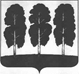 АДМИНИСТРАЦИЯ БЕРЕЗОВСКОГО РАЙОНАХАНТЫ-МАНСИЙСКОГО АВТОНОМНОГО ОКРУГА – ЮГРЫРАСПОРЯЖЕНИЕ от 19.04.2019                                                                                                      № 309-рпгт. БерезовоО сводном годовом докладе о ходе реализации и оценке эффективности реализации муниципальных программ Березовского района за 2018 годВ соответствии с Федеральным законом от 28 июня 2014 года № 172-ФЗ «О стратегическом планировании в Российской Федерации»:Утвердить сводный годовой доклад о ходе реализации и оценке эффективности реализации муниципальных программ Березовского района за 2018 год согласно приложению к настоящему распоряжению.Разместить настоящее распоряжение на официальном веб-сайте органов местного самоуправления Березовского района.Настоящее распоряжение вступает в силу после его подписания.Контроль за исполнением настоящего распоряжения возложить на заместителя главы Березовского района, председателя Комитета С.В. Ушарову.Глава района                                                                                                  В.И. ФоминПриложение к распоряжению администрации Березовского района                                                                      от 19.04.2019 года  № 309-рСводный годовой доклад о ходе реализации и  оценке эффективности реализации муниципальных программ Березовского района за 2018 годОбщие сведенияСводный годовой доклад о ходе реализации и оценке эффективности реализации муниципальных программ Березовского района за 2018 год (далее  – Сводный годовой доклад) подготовлен в соответствии с  постановлением администрации Березовского района от 17 сентября 2018 года № 803 «О модельной муниципальной программе Березовского района, порядке принятия решения о разработке муниципальных программ Березовского района, их формирования, утверждения и реализации, порядке проведения и критериев ежегодной оценки эффективности реализации муниципальной программы Березовского района и признании утратившими силу некоторых муниципальных нормативных правовых актов администрации Березовского района». Основой для формирования Сводного годового доклада являются годовые отчеты о ходе реализации и эффективности мероприятий муниципальных программ Березовского района, представленные в комитет по экономической политике администрации Березовского района ответственными исполнителями муниципальных программ.Муниципальные программы, как один из инструментов программно-целевого метода стратегического планирования, формируются с учетом долгосрочных целей развития Березовского района, содержат меры по их достижению с необходимыми для этого ресурсами.Комплексы мероприятий  муниципальных программ Березовского района разработаны и исполняются по направлениям, основанным на приоритетах социально-экономического развития Березовского района:развитие малого и среднего предпринимательства;улучшение жилищных условий населения;развитие образования;содействие занятости населения;развитие инфраструктуры; модернизация жилищно-коммунального комплекса.В соответствии с перечнем муниципальных программ Березовского района, утвержденным распоряжением администрации Березовского района 04 ноября 2013 года  № 1150-р «О перечне муниципальных программ Березовского района», в 2018 году в Березовском районе реализовывалось 19 муниципальных программ.В отчетном году доля программно-целевых расходов в общем объеме расходов районного бюджета составила 99,3%.На реализацию муниципальных программ  в 2018 году из бюджетов разных уровней и внебюджетных средств предусмотрено 3 938 675,2 тыс. руб., в том числе:- федеральный бюджет – 13 036,1 тыс. руб. или 0,3 % от общей суммы бюджета;бюджет автономного округа – 2 488 750,2 тыс. руб. или 63,2%;бюджет района – 1 423 532,3 тыс. руб. или 36,1%;бюджеты поселений – 7 034,7 тыс. руб. или 0,2%;внебюджетные средства – 6 321,9 тыс. руб. или 0,2%.Исполнение расходных обязательств по муниципальным программам Березовского района в 2018 году за счет всех источников сложилось в объеме       3 668 608,0 тыс. руб., что составляет 93,1% к уточненному годовому бюджету, в том числе в разрезе бюджетов:федеральный бюджет 13 036,1 тыс. руб. или 100%;бюджет автономного округа 2 296 372,8 тыс. руб. или 92,3%;бюджет Березовского района 1 346 413,4 тыс. руб. или 94,6%;бюджеты поселений 7 034,7 тыс. руб. или 100%;внебюджетные средства 5 751,0  тыс. руб. или 91,0%.Информация об исполнении расходных обязательств по муниципальным программам представлена в таблице 1.Таблица 1Исполнение расходных обязательств по муниципальным программам за 2018 годК основным объективным причинам неполного освоения средств можно отнести: экономию по выплатам, которые носят заявительный характер и экономию по результатам проведения конкурсных процедур.Наибольшая доля расходов бюджета – 58,0%, традиционно направлена на социальную сферу: образование, культура, спорт и молодежная политика, социальная политика, занятость, безопасность.28,4% бюджета в отчетном году определено на реализацию экономической политики Березовского района: развитие агропромышленного комплекса, предпринимательства, сферы жилищно-коммунального хозяйства, жилищного строительства, транспортной доступности и строительства дорог, расходы по управлению муниципальным имуществом.13,6% бюджета занимают расходы обеспечивающего характера, затраты на финансово-техническое обеспечение выполнения функций органов муниципального управления, казенных учреждений. Распределение финансовых потоков по соответствующим направлениям и сферам, отражены в диаграмме. II.	Результаты мониторинга целевых показателей муниципальных программИнструментом объективной оценки достижения целей, выполнения основных задач и мероприятий муниципальной программы являются целевые показатели. Ответственными исполнителями муниципальных программ сформирована система целевых показателей.В целях оценки эффективности реализации муниципальных программ в 2018 году были определены 242 целевых показателя результативности, из которых 86 перевыполнены, 125 показателей выполнены на 100%, 31 показатель не достиг запланированного уровня. Информация о степени достижения целевых показателей по муниципальным программам представлена в таблице 2.Таблица 2Достижение целевых показателей по  муниципальным программам за 2018 годIII.	Результаты оценки эффективности муниципальных программОценка эффективности, по результатам года, имеет цель подведения итогов исполнения программ.Оценка эффективности осуществлялась бальным методом на основе полученных оценок по комплексным критериям с учетом их весовых коэффициентов. Численное значение рейтинга эффективности соответствует четырем качественным оценкам эффективности реализации программы: эффективная, умеренно эффективная, малоэффективная, неэффективная.При расчете численного значения рейтинга эффективности муниципальной программы наибольший удельный вес занимают критерии оценивающие: уровень достижения целевых значений  показателей и индикаторов программы;степень выполнения мероприятий программы;процент освоения средств, предусмотренных для реализации муниципальной программы в отчетном году.По результатам оценки эффективности, реализации муниципальных программ, программам присвоен рейтинг эффективности. Из 19 оцениваемых программ, 17 программ оценены, как эффективные, две       программы получили оценку умеренно эффективные. Информация о результатах оценки эффективности реализации муниципальных программ представлена в таблице 3.Таблица 3Результаты оценки эффективности реализации муниципальных программ В сравнении с 2017 годом повысила качественную оценку муниципальная программа «Развитие транспортной системы Березовского района на 2018 – 2025 годы и на период до 2030 года» (ответственный исполнитель – отдел транспорта администрации Березовского района) переместившись из категории умеренно эффективных в эффективные.Снизили качественную оценку муниципальные программы:«Содействие занятости населения в Березовском районе на 2018 – 2025 годы и на период до 2030 года»;«Управление муниципальным имуществом в Березовском районе на 2018 – 2025 годы и на период до 2030 года». По итогам 2018 года программы отнесены в категорию умеренно эффективных программ. IV.	Результаты реализации муниципальных программ за 2018 годМуниципальная программа «Развитие образования в Березовском районе на 2018 – 2025 годы и на период до 2030 года»Программа утверждена постановлением администрации Березовского района от 15 января 2014 года № 44.Цель муниципальной программы – обеспечение доступности качественного образования,  соответствующего требованиям инновационного развития экономики, современным потребностям общества и каждого жителя Березовского района.Общий объем финансирования муниципальной программы в 2018 году составил 1 652 245,5 тыс. рублей. Участие источников финансирования в общем объеме затрат определилось на уровне: бюджет автономного округа – 78,6%, бюджет Березовского района – 21,4%.В целом по результатам реализации за 2018 год достигнуто кассовое исполнение – 1 493 412,4 тыс. рублей или 90,4%.Подпрограмма 1 «Общее образование».Финансовое обеспечение подпрограммы занимает наибольший удельный вес в общем объеме финансирования программы – 89,8%.В отчетном году на реализацию подпрограммы предусмотрено 1 483 070,9 тыс. рублей, в том числе в разрезе источников:бюджет автономного округа 1 264 995,6 тыс. руб., освоено 1 132 446,6 тыс. рублей или 89,5%.бюджет Березовского района 218 075,3 тыс. руб., освоено 196 386 тыс. рублей или 90,1%.В отчетном периоде средства подпрограммы направлены на реализацию основных мероприятий:финансовое обеспечение получения гражданами дошкольного, общего образования в размере необходимом для реализации основных общеобразовательных программ дошкольного, начального общего, основного общего, среднего (полного) общего образования (в части содержания работников образовательных организаций) в объеме 1 061 328,5 тыс. рубле, в том числе бюджет автономного округа 1 003 260,4 тыс. рублей, бюджет района 58 068,1 тыс. рублей. Освоение средств составило 1 050 480,0 тыс. рублей или 99,0%;проведение независимой государственной (итоговой) аттестации выпускников, в том числе в новой форме (9 класс) и в форме ЕГЭ в объеме 100,0 тыс. рублей освоено 100%;финансовое обеспечение получения гражданами дошкольного, общего образования в размере необходимом для реализации основных общеобразовательных программ дошкольного, начального общего, основного общего, среднего (полного) общего образования в части расходов на формирование условий обучения в объеме 121 413,2 тыс. рублей, в том числе 5 888,6 тыс. рублей бюджет автономного округа, 115 524,6 тыс. рублей бюджет района. Освоение средств составило 107 830,8 тыс. рублей или 88,8%;приобретение учебного, учебно-наглядного, учебно-производственного оборудования, интерактивных устройств, мультимедийного оборудования и цифровых лабораторий образовательными организациями в объеме 21 802,9 тыс. рублей из средств бюджета автономного округа. Освоение средств составило 21 466,0 тыс. рублей или 98,5%;строительство и реконструкция зданий дошкольных организаций и общеобразовательных организаций.На реализацию данного мероприятия предусмотрено 190 369,6 тыс. рублей, в том числе бюджет автономного округа 175 093,9 тыс. рублей, бюджет района 15 275,7 тыс. рублей, в том числе на объекты строительства:- образовательно-культурный комплекс в д. Хулимсунт (школа на 140 учащихся). Готовность объекта – 77%;- детский сад на 60 мест в с. Саранпауль. Готовность объекта – 67% - средняя общеобразовательная школа в п. Приполярный на 160 мест. Заключен муниципальный контракт на выполнение проектно-изыскательских работ,  планируемый срок завершения работ июнь 2019 года; - образовательно-культурный комплекс в д. Теги. Готовность объекта – 98%.Введен в эксплуатацию интернат на 100 мест в п. Сосьва.Объем исполненных капитальных вложений составил 67 012,1 тыс. рублей;организация питания в дошкольных образовательных организациях, общеобразовательных организациях в объеме 87 584,8 тыс. руб., из них:в общеобразовательных школах – 58 849,8 тыс. руб. бюджет автономного округа,в дошкольных образовательных организациях – 28 735,0 тыс. руб. бюджет Березовского района.Освоение средств составило 81 489,3 тыс. руб. или 93,0%;проведение конкурсных мероприятий, направленных на формирование здорового образа жизни (Президентские состязания, Губернаторские состязания, Безопасное колесо, военно-полевые сборы и прочие конкурсы) в объеме 38,5 тыс. рублей, освоено 100%;премирование обучающихся и воспитанников главой Березовского района в объеме 365,0 тыс. рублей. Освоение средств составило 347,5 тыс. рублей или 95,2%.В 2018 году премией главы района награждено 64 выпускника 4,9,11 классов  общеобразовательных организаций Березовского района;проведение конкурсных мероприятий для воспитанников и учащихся дошкольных образовательных организаций и общеобразовательных организаций, способствующих выявлению и поддержке способных и талантливых детей в объеме 68,4 тыс. рублей, освоено 100%. Подпрограмма 2 «Дополнительное образование детей».Подпрограмма финансируется из двух источников: - бюджет автономного округа 11 783,5 тыс. рублей;- бюджет Березовского района 62 048,5 тыс. рублей. Общий объем финансирования подпрограммы составил 73 832,0 тыс. рублей. Бюджетные ассигнования освоены на уровне 97,2% (71 775,0 тыс. рублей).Наибольший удельный вес в общем объеме финансирования подпрограммы 68 635,0 тыс. рублей или 93,0%, в том числе бюджет автономного округа  10 513,6 тыс. рублей, бюджет района 58 121,5 тыс. рублей, занимают затраты на финансовое обеспечение получения гражданами дополнительного образования в размере необходимом для реализации основных образовательных программ дополнительного образования в части содержания работников образовательных организаций. Освоение средств составило 66 757,0 тыс. рублей или 97,3%.В рамках подпрограммы в 2018 году на финансовое обеспечение получения гражданами дополнительного образования в размере необходимом для реализации основных образовательных программ дополнительного образования в части расходов на формирование условий обучения предусмотрено 4 672,0 тыс. рублей, в том числе бюджет автономного округа 1 270,0 тыс. рублей, бюджет района 3 402,0 тыс. рублей. Освоение средств составило 4 493,0 тыс. рублей или 96,2%.На персонифицированное финансирование дополнительного образования детей предусмотрено 525,0 тыс. рублей из бюджета Березовского района. Освоено 100%. Подпрограмма 3 «Организация деятельности в области образования».Объем финансирования подпрограммы составляет 95 342,6 тыс. рублей, в том числе 21 113,0 тыс. рублей бюджет автономного округа, 74 229,6 тыс. рублей бюджет Березовского района. 75 498,0 тыс. рублей или 79,2% от общего объема финансирования подпрограммы составляют средства направленные на финансовое и материально-техническое обеспечение Комитета образования администрации Березовского района и подведомственных ему учреждений. Исполнение средств составило 73 038,9 тыс. рублей или 96,7%.В рамках мероприятий подпрограммы производилась компенсация части родительской платы за присмотр и уход за детьми в образовательных учреждениях. В 2018 году сумма выплаченных компенсаций составила 19 392,8 тыс. рублей или 100% от предусмотренных средств (19 392,8 тыс. рублей).В отчетном периоде проведено августовское совещание педагогических работников, районный конкурс «Педагог года 2018». Освоение средств составило 373,1 тыс. рублей или 82,6% от объема запланированных средств (451,6 тыс. рублей).Всего кассовое исполнение подпрограммы сложилось в размере 92 804,8 тыс. рублей или 97,3%.  По итогам 2018 года из 29 целевых показателей муниципальной программы плановые значения достигнуты по 23 показателям.Муниципальная программа «Социальная поддержка жителей Березовского района на 2018 – 2025 годы и на период до 2030 года»Муниципальная программа утверждена постановлением администрации Березовского района от 17 декабря 2013 года № 1850. Цель муниципальной программы: повышение качества жизни населения муниципального образования Березовский район.Финансовое обеспечение программы складывается из бюджетов двух уровней.Бюджет автономного округа обеспечивает 95,8% от общего объема финансовых затрат, бюджет Березовского района 4,2%.Общий объем финансирования программы, из всех источников, составил 143 428,4 тыс. рублей. Кассовое исполнение программы в отчетном году сложилось на уровне 139 942,6 тыс. рублей или 97,6%.Подпрограмма 1 «Дети Югры».Мероприятия подпрограммы направлены на организацию отдыха,  оздоровления и занятости детей, реализацию социальных гарантий детям-сиротам и детям, оставшимся без попечения родителей, обеспечение деятельности отдела опеки и попечительства.Финансовые затраты подпрограммы занимают наибольший удельный вес в общем объеме финансирования программы – 108 450,4 тыс. рублей, что составляет 75,6% от общего объема финансовых затрат.На организацию отдыха, оздоровления и занятости детей в 2018 году предусмотрено 16 548,9 тыс. рублей, освоение средств составило 16 251,3 тыс. рублей или 98,2%, в том числе:- из бюджета автономного округа – 12 327,4 тыс. рублей, исполнено 12 245,1 тыс. рублей или 99,3%;- из бюджета Березовского района – 4 221,5 тыс. рублей, исполнено 4 006,2 тыс. рублей или 94,9%.В 2018 году:На территории Березовского района функционировало 17 лагерей с дневным пребыванием детей. Охват детей отдыхом в лагерях с дневным пребыванием составил 2 487 человек, что соответствует 69,1% от общего количества детей Березовского района школьного возраста, из них количество детей находящихся в трудной жизненной ситуации – 991 человек или 40,0% от общей численности детей направленных на отдых.На отдых и оздоровление в климатически – благоприятные  регионы России  (Краснодарский край, Тюменская обл., Челябинская обл., Московская обл., Свердловская обл., республика Татарстан, г. Санкт-Петербург) было направлено 200 детей, что составляет 5,1% от общей численности детей школьного возраста, проживающего в районе, из них 26 детей, находящихся в трудной жизненной ситуации, в оздоровительное учреждение Ханты-Мансийского автономного округа – Югры, Югорский колледж олимпийского резерва направлено 19 детей, что соответствует 0,5% от общей численности детей школьного возраста, проживающих в Березовском районе, из них 4 детей, находящихся в трудной жизненной ситуации.На территории Березовского района действовало два палаточных лагеря: - палаточный лагерь труда и отдыха на базе муниципального бюджетного учреждения дополнительного образования «Центр Поиск». Данной формой отдыха охвачено 12 детей, что соответствует 0,3% от общей численности детей школьного возраста, проживающих в районе, из них 5 детей, находящихся в трудной жизненной ситуации или 41,6% от общего количества детей, направленных на отдых в палаточный лагерь труда и отдыха; - палаточный лагерь Детское этническое стойбище «Мань Ускве». Данной формой отдыха охвачено 110 детей, что соответствует 3,1% от общей численности детей школьного возраста, проживающих в районе, из них 78 детей, находящихся в трудной жизненной ситуации или 70,9% от общего количества детей, направленных на отдых в палаточный лагерь Мань Ускве.В 2018 году в молодежные трудовые отряды трудоустроено 242 несовершеннолетних граждан от 14 до 18 лет, что составляет 19,8% от общей численности несовершеннолетних граждан от 14 до 18 лет, проживающих на территории Березовского района и 74,9% от общей численности несовершеннолетних  граждан от 14 до 18 лет, трудоустроенных в районе. Из  них 131 несовершеннолетних граждан, находящихся в трудной жизненной ситуации. На реализацию социальных гарантий детям – сиротам и детям, оставшимся без попечения родителей, предусмотрено из бюджета автономного округа 75 197,1 тыс. рублей. Освоено 74 267,7 тыс. руб. или 98,8%.Из средств бюджета автономного округа  в 2018 году направлено:на выплату вознаграждений 97 приемным родителям (в приемных семьях проживает 155 детей);на организацию отдыха в оздоровительных учреждениях 55 детей.На реализацию обеспечения деятельности опеки и попечительства предусмотрено из средств бюджета автономного округа 16 704,4 тыс. рублей, освоено 100%.Подпрограмма 2 «Меры социальной поддержки»В рамках подпрограммы реализуется мероприятие «Оказание дополнительных мер социальной поддержки гражданам Березовского района». В 2018 году на реализацию мероприятия из средств бюджета Березовского района предусмотрено 1 750,0 тыс. рублей, освоено 100%.Средства направлены на предоставление компенсации расходов на оплату стоимости проезда к месту получения медицинской помощи и обратно (компенсация расходов произведена 303 заявителям).Подпрограмма 3 «Преодоление социальной исключенности».Подпрограмма финансируется из средств бюджета автономного округа. Плановый объем финансирования составил 33 228,0 тыс. рублей. Средства освоены в размере 30 969,2 тыс. рублей или 93,2%.В рамках подпрограммы реализовано мероприятие направленное на повышение уровня благосостояния детей-сирот и детей оставшихся без попечения родителей:- заключено 10 муниципальных контрактов купли-продажи жилых помещений на общую сумму 18 582,5 тыс. рублей (пгт. Игрим – 4, п. Сосьва – 1, п. Ванзетур – 3, пгт. Березово – 2); - по ранее заключенным муниципальным контрактам участия в долевом строительстве оформлено в муниципальную собственность 16 квартир, произведена оплата в размере 12 386,7 тыс. рублей.Всего в 2018 году представлено 26 жилых помещений для детей-сирот и детей, оставшихся без попечения родителей.По итогам 2018 года из 9 целевых показателей муниципальной программы плановые значения достигнуты по 8 показателям.Муниципальная программа «Развитие культуры и туризма в Березовском районе на 2018 – 2025 годы и на период до 2030 года»Муниципальная программа утверждена постановлением администрации Березовского района от 23 декабря 2013 года № 1873.Цель муниципальной программы: реализация стратегической роли культуры как духовно-нравственного основания развития личности, фактора обеспечения социальной стабильности и консолидации общества, а также развитие туризма для приобщения граждан к культурному и природному наследию.Общий объем финансирования муниципальной программы в 2018 году составил 322 132,6 тыс. рублей, из них бюджет Березовского района 230 531,4 тыс. рублей или 71,6 % от общего объема финансовых затрат.Освоение средств, поступивших из бюджетов различных уровней на реализацию мероприятий муниципальной программы в 2018 году составило 91,3%.Подпрограмма 1 «Повышение качества культурных услуг, предоставляемых в области библиотечного, музейного и архивного дела». На реализацию основных мероприятий подпрограммы предусмотрено 51 824,3 тыс. рублей, в том числе федеральный бюджет 7,5 тыс. рублей, бюджет автономного округа 17 811,1 тыс. рублей, бюджет Березовского района 33 976,6 тыс. рублей, бюджет поселений Березовского района 29,1 тыс. рублей. Освоение средств составило 49 975,9 тыс. рублей или 96,4%, в том числе по мероприятиям:«Развитие библиотечного дела»На реализацию мероприятия предусмотрено 26 051,2 тыс. рублей, в том числе федеральный бюджет 7,5 тыс. рублей, бюджет автономного округа 10 139,5 тыс. рублей, бюджет Березовского района 15 875,1 тыс. рублей, бюджет поселений 29,1 тыс. рублей. Освоение средств составило 25 207,1 тыс. рублей или 96,8%.В рамках реализации мероприятия: - обеспечен доступ к сети Интернет двенадцати муниципальным библиотекам;- пополнен книжный фонд на 418 экземпляров; - произведена подписка на периодические издания (45 наименований);- выполнена оцифровка печатных изданий (перевод одного годового комплекта районной газеты «Жизнь Югры» в электронную форму);- произведена модернизация детских зон обслуживания (поставка мебели и оборудования для детских зон); - приобретена книжная продукция ООО «Издательство КВАДРАТ» в виде издания В. Фарносовой «Семейный раритет. Наследие города Березово»;- произведено повышение оплаты труда работников муниципальных учреждений культуры  в целях реализации Указа Президента Российской Федерации от 7 мая 2012 года № 597 «О мероприятиях по реализации государственной социальной политики».«Развитие музейного дела»На реализацию мероприятия предусмотрено 25 343,7 тыс. рублей, в том числе бюджет автономного округа 7 242,2 тыс. рублей, бюджет Березовского района  18 101,5 тыс. рублей. Освоение средств составило 24 339,4 тыс. рублей или 96,0%.В рамках реализации мероприятия осуществлено:модернизация муниципальных музеев;приобретение музейного оборудования (2 витрины, стенды для экспонатов)  для МКУ «Саранпаульский краеведческий музей»;приобретение принтера формата А3 и мультимедиа проектора для МКУ «Березовский районный краеведческий музей»;переиздание книги Югорского краеведа о Березово В.К. Белобородова «Тропинки к дому. Русские Березовского края в конце XVIII- начале XX вв.: краеведческие заметки о былом и насущном»;выпущены буклеты: «Ими гордится Россия» и «Чемпионы прошлых лет. Владимир Введенский»;издание буклета «Березово-425-летие со дня основания»;издание «Подарочный набор открыток», посвященный 425- летию Березово;издание Сборника материалов «Спецпоселение Ванзетур», выпуск 2;повышение оплаты труда работников муниципальных учреждений культуры  в целях реализации Указа Президента Российской Федерации от 7 мая 2012 года № 597 «О мероприятиях по реализации государственной социальной политики». «Развитие архивного дела»На осуществление полномочий по хранению, комплектованию, учету и использованию архивных документов, относящихся к государственной собственности автономного округа предусмотрены средства в сумме 429,4 тыс. рублей, освоено 100%.Подпрограмма 3 «Укрепление единого культурного пространства»На реализацию мероприятий подпрограммы предусмотрено 173 267,0 тыс. рублей, бюджет автономного округа 47 871,9 тыс. рублей, бюджет Березовского района 125 395,3 тыс. рублей. Освоение средств составило 168 436,0 тыс. рублей или 97,2%, в том числе по мероприятиям:«Развитие дополнительного образования в сфере культуры»На реализацию мероприятия предусмотрено 94 136,1 тыс. рублей, в том числе бюджет автономного округа 23 318,4 тыс. рублей, бюджет Березовского района  70 817,7 тыс. рублей. Освоение средств составило 93 176,3 тыс. рублей или 99,0%.В рамках реализации мероприятия было осуществлено:- приобретение сценических костюмов МБУ ДО «Саранпаульская национальная школа искусств»;- приобретение клавиновы, компьютерной техники, сценических костюмов МБУ ДО Березовская школа искусств;- приобретение компьютера МБУ ДО «Хулимсунтская школа искусств»;- повышение оплаты труда педагогических работников муниципальных учреждений  дополнительного образования детей в целях реализации в целях реализации Указа Президента Российской Федерации 1 июня 2012 года № 761 «О Национальной стратегии действий в интересах детей на 2012 – 2017 годы»;- «Сохранение и развитие народного творчества и традиционной культуры»На реализацию мероприятия предусмотрено 79 130,9 тыс. рублей, в том числе бюджет автономного округа 24 553,3 тыс. рублей, бюджет Березовского района  54 577,6 тыс. рублей. Освоение средств составило 75 259,7 тыс. рублей или 95,1%.В рамках реализации мероприятия осуществлено:- повышение оплаты труда работников муниципальных учреждений культуры в целях реализации Указа Президента Российской Федерации от 7 мая 2012 года № 597 «О мероприятиях по реализации государственной социальной политики»;- приобретение музыкального оборудования для Дома культуры в п. Сосьва МБУ «Саранпаульский дом культуры»;- приобретение сценических костюмов, сценической обуви МБУ «Березовский районный дом культуры»;- приобретение звукового оборудования, приобретение материалов для ремонта уличной сцены (Няксимвольский сельский клуб);- приобретение материалов для занятий декоративно-прикладным творчеством в Игримский центр ремесел, прикладного творчества и национальной культуры.Подпрограмма 5 «Совершенствование системы управления в культуре»На реализацию подпрограммы предусмотрены средства из бюджета Березовского района в сумме 18 892,0 тыс. рублей, в том числе по мероприятиям:«Осуществление функций исполнительных органов муниципальной власти Березовского района по реализации единой муниципальной политики в культуре».На реализацию мероприятия предусмотрены средства из бюджета Березовского района в сумме 17 185,0 тыс. рублей. Освоение средств составило 17 137,5 тыс. рублей или 99,7%.«Усиление социальной направленности культурной политики»В 2018 году из средств бюджета Березовского района выделены субсидии социально-ориентированным некоммерческим организациям в сумме 1 707,0 тыс. рублей, освоено 100%. Средства предоставлены на реализацию социально значимых проектов:- Кукольная театральная студия «Благовест»;- Открытый районный фестиваль-конкурс юных музыкантов «Божий дар»;- Этнокультурный фестиваль «Город мастеров»;- Праздничная программа, посвященная 95-летию Березовского района».Подпрограмма 7 «Обеспечение деятельности подведомственных учреждений». На реализацию подпрограммы предусмотрено 54 336,4 тыс. рублей, в том числе бюджет автономного округа 4 956,5 тыс. рублей, бюджет Березовского района  49 379,9 тыс. рублей. Средства направлены на реализацию мероприятия «Обеспечение хозяйственного обслуживания и надлежащего состояния учреждений». Освоение средств составило 54 019,6 тыс. рублей или 99,4%.Подпрограмма 8 «Обеспечение реализации переданных полномочий городского поселения Березово».На реализацию мероприятий подпрограммы предусмотрены средства из средств бюджета Березовского района в сумме 2 824,0 тыс. рублей. Средства направлены на реализацию мероприятия «Поддержка культурных  мероприятий  в области сохранения и развития культурного наследия народов, проживающих на территории поселения». Освоение средств составило 2 724,0 тыс. рублей, или 96,5%.В рамках реализации мероприятий осуществлено проведение культурно-массовых мероприятий (календарные праздники, день поселка, елка главы городского поселения Березово).По итогам 2018 года из 26  целевых показателей программы плановые значения достигнуты по 22 показателям.Муниципальная программа «Развитие физической культуры, спорта и молодежной политики в Березовском районе на 2018 – 2025 годы  на период до 2030 года»Муниципальная программа утверждена постановлением администрации Березовского района от 30 декабря 2013 года № 1922. Целями муниципальной программы являются:создание условий для укрепления здоровья населения Березовского района, развитие инфраструктуры спорта, популяризация физической культуры и спорта, приобщение населения к регулярным занятиям физической культурой и спортом.повышение эффективности реализации молодежной политики в интересах социально ориентированного развития Березовского района.Финансовое обеспечение программы складывается из бюджетов трех уровней: - бюджет автономного округа – 8 602,3 тыс. рублей;- бюджет Березовского района – 122 758,3 тыс. рублей;- внебюджетные источники – 4 131,1 тыс. рублей.Общий объем финансирования муниципальной программы в отчетном периоде, составил 135 491,7 тыс. рублей. Кассовое исполнение муниципальной программы в 2018 году сложилось на уровне 130 032,2 тыс. рублей или 96,0%.Подпрограмма 1 «Развитие массовой физической культуры и спорта».Мероприятия подпрограммы направлены на развитие физической культуры и спорта, пропаганду здорового образа жизни.Финансовые затраты подпрограммы занимают наибольший удельный вес в общем объеме финансирования программы – 110 036,8 тыс. руб., что составляет 81,2% от общего объема финансовых затрат программы.В отчетном периоде средства подпрограммы направлены на реализацию основного мероприятия:«Обеспечение организации и проведения физкультурных и массовых спортивных мероприятий» в объеме 110 036,8 тыс. рублей, из них: бюджет автономного округа 4 895,5 тыс. рублей, бюджет Березовского района 101 482,1 тыс. рублей, внебюджетные средства 3 659,2 тыс. рублей. Кассовое исполнение средств составило 105 559,2 тыс. рублей или 95,9%.В рамках реализации мероприятия осуществлено: - организационно-техническое и финансовое обеспечение подведомственных учреждений; - реализация Единого календарного плана спортивно-массовых мероприятий Березовского района за 2018 год.Наиболее значимые мероприятия:- XIV открытый региональный турнир по хоккею с шайбой среди юношей 2004-2005 г.р на «Кубок А. И. Ногтева»;- второй региональный этап всероссийских соревнований юных хоккеистов «Золотая шайба» имени Анатолия Владимировича Тарасова; - VII открытый региональный турнир по боксу на Кубок Руслана Проводникова;- первенство округа по лыжным гонкам среди юношей и девушек 2002 – 2003 г.р, отбор на первенство России средний возраст в зачет спартакиады ХМАО – Югры «Спортивные таланты Югры»; - XVI  соревнования «Губернаторские состязания» среди детей дошкольных образовательных учреждений Березовского района;- открытый Региональный турнир по мини-футболу среди юношей 2006-2007 г. р., имени В. Н. Мальцева.- спартакиада среди детей с ограниченными возможностями здоровья, посвященная «Дню знаний под эгидой «Серебряные волонтеры Березовского района».- соревнования среди людей с ограниченными возможностями здоровья, посвященные «Международному Дню инвалида».Подпрограмма 2 «Дополнительное образование в сфере культуры и спорта».В рамках подпрограммы финансируется одно основное мероприятие:«Обеспечение организации и проведения спортивных мероприятий в области дополнительного образования».В 2018 году на реализацию мероприятия предусмотрено 22 834,4 тыс. рублей, в том числе бюджет автономного округа 3 706,8 тыс. рублей, бюджет Березовского района 18 655,7 тыс. рублей, внебюджетные средства 471,9 тыс. рублей. Кассовое исполнение составило 22 029,2 тыс. рублей или 96,5%.В рамках реализации мероприятия осуществлено: - организационно техническое, финансовое обеспечение деятельности дополнительного образования детей; - реализация Единого календарного плана спортивно-массовых мероприятий Березовского района за 2018 год.Наиболее значимые мероприятия: - XXXVI  открытая Всероссийская массовая лыжная гонка «Лыжня России – 2018»;  - XX Чемпионат ХМАО-Югры по северному многоборью «Звезды Югры» в зачет XV спартакиады городов и районов ХМАО – Югры, посвященной 88-ой годовщине со дня образования Ханты-Мансийского автономного округа – Югры. - «Лыжня Андрея», посвященная памяти А.Я. Хатанзеева, первого мастера спорта СССР по классической борьбе; - региональные соревнования по лыжным гонкам среди юношей и девушек 2003-2004 гг.р., 2005-2006 гг.р., посвященные Десятилетию Детства в Российской Федерации.Подпрограмма 3 «Молодежь Березовского района»В рамках подпрограммы финансируется одно основное мероприятие:«Организация и проведение мероприятий в сфере молодежной политики».В 2018 году на реализацию мероприятия предусмотрено 169,9 тыс. рублей (бюджет Березовского района). Кассовое исполнение составило 104,7 тыс. рублей, или 61,6%.В рамках реализации мероприятия осуществлено:- организация и проведение мероприятий в сфере молодежной политики, а так же участие молодежи в окружных мероприятиях:-    районные игры КВН (пгт. Игрим, д. Хулимсунт);- музыкальный фестиваль ХОЛИ, в рамках празднования  Всероссийского Дня молодежи;- акция «Жить здорово!» в целях профилактики суицидального поведения в молодежной среде;- организован муниципальный этап регионального проекта «Молодежная лига управленцев Югры»;- зимний кубок КВН среди  молодежных и взрослых команд,  зимний кубок КВН среди детских команд в пгт. Игрим,  X районный фестиваль КВН «Рыжий кот»;- участие в Общероссийской акции по уборке водоемов и их берегов «Вода России», Всемирном дне чистоты «Сделаем!»;- участие во Всероссийской  акции Добровольцы  - детям;- участие в общеокружной акции по выявлению и закрашиванию «стеновой» рекламы наркотиков «Закрась меня!»;- квест «История России. Знать и помнить!»;-  выставка посвященная «Году добровольца – 2018»;- организован проект «Школа молодого политика». Муниципальный этап Гражданского форума общественного согласия, в рамках которого организована пленарная сессия «Прямой разговор с Губернатором» (пгт. Игрим); - участие в гражданском форуме общественного согласия (г. Ханты-Мансийск). Представлены проекты в сфере добровольчества (волонтерства), в открытом творческом фестивале  «Молодежная  весна – 2018» г. Белоярский (получили диплом I  и III  степени, направление «Оригинальный жанр», «Театр»);- участие в первом окружном конкурсе интеллекта, творчества и спорта «Мисс и Мистер Студенчество Югры – 2018». Студенты Игримского профессионального колледжа стали победителями в номинации «Мистер спорт»;- участие в молодежном образовательном форуме «Утро – 2018» (Курганская область);- всероссийский исторический квест «Сталинградская битва»; - вечер встречи «Трех поколений»;- акции «Прояви заботу и внимание», «Подвези ветерана», «Георгиевская ленточка», волонтерское сопровождение народного шествия «Бессмертный полк», «Свеча памяти», «Письма с фронта», «Вальс Победы», «Песни Победы», «Солдатская каша»;- участие во Всероссийском флешмобе «Про Россию с любовью».В целях поддержки и поощрения талантливой молодежи премией главы Березовского района награждены три студента.Подпрограмма 4 «Совершенствование системы управления в физической культуре, спорте и молодёжной политике».В рамках подпрограммы на реализацию основного мероприятия «Осуществление функций исполнительных органов муниципальной власти Березовского района по реализации единой муниципальной политики в физической культуре, спорте и молодежной политике» предусмотрено 2 450,6 тыс. рублей из бюджета Березовского района. Кассовое исполнение составило 2 339,1 тыс. рублей или 95,5%.В 2018 году из 11 целевых показателей муниципальной программы плановые значения достигнуты по 10 показателям.Муниципальная программа «Содействие занятости населения в Березовском районе на 2018 – 2025 годы и на период до 2030 годов»Муниципальная программа утверждена постановлением администрации Березовского района от 13 декабря 2013 года №1817.Целями муниципальной программы являются:создание условий по реализации государственных гарантий гражданам в области содействия занятости населения и защиты от безработицы в Березовском районе;улучшение условий и охраны труда у работодателей и, как следствие, снижение уровня производственного травматизма и профессиональной заболеваемости.Источники финансирования программы – бюджет автономного округа и бюджет Березовского района. Общий объем финансирования на реализацию основных мероприятий в 2018 году составил 7 919,1 тыс. рублей, из них: ассигнования из бюджета автономного округа составляют 7 909,1 тыс. рублей или 99,9% от общего объема финансовых затрат, бюджет Березовского района 10,0 тыс. рублей или 0,1%.Основное место в структуре расходов муниципальной программы занимает подпрограмма 1 «Содействие трудоустройству граждан» - 74,3% от общего объема расходов на муниципальную программу в 2018 году или 5 885,1 тыс. рублей за счет средств бюджета автономного округа.Подпрограмма 2 «Улучшение условий и охраны труда» 25,7% от общего объема расходов на муниципальную программу в 2018 году или 2 034,0 тыс. рублей, в том числе 2 024,0 тыс. рублей за счет средств бюджета автономного округа, 10,0 тыс. рублей за счет средств бюджета Березовского района.Освоение средств, поступивших из бюджетов различных уровней на реализацию мероприятий муниципальной программы в 2018 году, составило 74,3% или 5 880,0 тыс. рублей.Мероприятия программы реализовывались по 2 подпрограммам:«Содействие трудоустройству граждан». В рамках подпрограммы реализуется основное мероприятие «Содействие улучшению положения на рынке труда не занятых трудовой деятельностью и безработных граждан».  В 2018 году на реализацию данного мероприятия из средств бюджета автономного округа выделено 5 885,1 тыс. рублей, освоено 3 846,0 тыс. рублей или 65,4%.В 2018 году трудоустроено 747 человек, в том числе несовершеннолетних граждан в возрасте от 14 до 18 лет в свободное от учебы время 323 человека.«Улучшение условий и охраны труда». В рамках подпрограммы реализуется основное мероприятие «Подготовка работников по охране труда на основе современных технологий обучения». В 2018 году на реализацию данного мероприятия направлены средства в сумме 2 034,0 тыс. рублей, в том числе 2 024,0 тыс. рублей за счет средств бюджета автономного округа, 10,0 тыс. рублей за счет бюджета Березовского района. Кассовое исполнение составило 2 034,0 тыс. рублей или 100%. В рамках реализации основного мероприятия в 2018 году:проводились совещания и обучающие семинары в сфере охраны труда;принято участие в региональном этапе окружного конкурса работников организаций (учреждений, предприятий) Ханты-Мансийского автономного округа – Югры «Оказание первой помощи пострадавшим на производстве»;организованы выставки информационной печатной продукции по охране труда.По итогам 2018 года из 5 целевых показателей программы плановые значения достигнуты по 3 показателям.Муниципальная программа «Развитие агропромышленного комплекса Березовского района на 2018 – 2025 годы и на период до 2030 года»Муниципальная программа утверждена постановлением администрации Березовского района от 11 декабря 2013 года № 1802. Цель муниципальной программы: устойчивое развитие агропромышленного комплекса, повышение конкурентоспособности продукции, произведённой на территории Березовского района.Объем финансирования на реализацию основных мероприятий в 2018 году составил 10 104,8 тыс. рублей. В 2018 году сохранена направленность предоставляемых субсидий.По результатам реализации основных мероприятий в 2018 году предусмотренные средства освоены в объеме 10 057,3 тыс. рублей или 99,5%.Представлены субсидии и финансовая помощь по направлениям: - развитие растениеводства, 10 субсидий - 2 заявителям на сумму 225,9 тыс. рублей; - развитие животноводства, 24 субсидии – 7 заявителям из числа крестьянских (фермерских) хозяйств за произведенную и реализованную сельскохозяйственную продукцию животноводства, за содержание маточного поголовья сельскохозяйственных животных на сумму 4 738,3 тыс. рублей; - 171 субсидия – 171 заявителю из числа личных подсобных хозяйств за содержание маточного поголовья сельскохозяйственных животных в сумме 2 445,0 тыс. рублей; - развитие рыбной отрасли, 7 субсидий – 2 заявителям за вылов и реализацию пищевой рыбы, производство и реализацию пищевой рыбной продукции в размере 2 234,4 тыс. рублей.В 2018 году в рамках подпрограммы 5 «Обеспечение стабильной благополучной эпизодической обстановки в Березовском районе и защиты населения от болезней, общих для человека и животных» продолжена реализация отдельного государственного полномочия автономного округа на проведение мероприятий по предупреждению и ликвидации болезней животных, их лечению, защите населения от болезней, общих для человека и животных, сокращение случаев нападения таких животных на людей. В 2018 году предусмотрено из средств бюджета автономного округа 416,1 тыс. рублей. Средства были направлены на сокращение численности безнадзорных и бродячих животных.Заключено три муниципальных контракта на оказание услуг по отлову, транспортировке, содержанию и утилизации безнадзорных животных. Проведен отлов в пгт. Березово – 54 головы, пгт. Игрим – 40 голов, п. Светлый – 20 голов. В 2018 году из 15 целевых показателей муниципальной программы плановые значения достигнуты по 14 показателям.Муниципальная программа «Социально-экономическое развитие коренных малочисленных народов Севера Березовского районана 2018-2025 годы и на период до 2030 года»Муниципальная программа утверждена постановлением администрации Березовского района от 02 декабря 2013 года № 1757. Цель муниципальной программы – создание оптимальных условий для устойчивого экономического и социально-культурного развития коренных малочисленных народов Севера Березовского района на основе рационального природопользования, укрепления социально-экономического потенциала, сохранения исконной среды обитания, традиционной культуры и быта коренных малочисленных народов Севера.На реализацию основных мероприятий в 2018 году предусмотрено 4 783,1 тыс. рублей, из них из бюджета автономного округа 4 683,6 тыс. рублей, что составляет 97,9% от общего объема финансирования, из бюджета Березовского района 99,5 тыс. рублей или 2,1%.Кассовое исполнение сложилось в сумме 4 496,1 тыс. рублей или 94,0%, в том числе бюджет автономного округа 4 396,6 тыс. рублей или 93,9%, бюджет Березовского района 99,5 тыс. рублей или 100%.Средства окружного бюджета финансируют реализацию Подпрограммы 1, основное мероприятие которой направлено на оказание государственной поддержки юридических лиц из числа коренных малочисленных народов, ведущих традиционный образ жизни и традиционную хозяйственную деятельность. На реализацию данного мероприятия предусмотрено 4 683,6 тыс. рублей, освоено 4 396,6 тыс. рублей или 93,9%.Представлены субсидии и оказана финансовая помощь по следующим направлениям:субсидия (компенсация) на приобретение материально-технических средств физическим лицам из числа коренных малочисленных народов Севера. Субсидии предоставлены на сумму 1 353,5 тыс. рублей 18 заявителям (пгт. Березово-4, п. Сосьва-1, с. Саранпауль-12, с. Няксимволь-1);Приобретено: снегоходы – 7 ед., прицеп к снегоходу – 1 ед., лодка (шлюбка) – 2 ед., лодочные моторы – 4 ед., сетематериалы– 4 ед., электростанция – 1 ед., оружие – 2 ед., запасные части – 1 ед.;субсидии на обустройство земельных участков территорий традиционного природопользования, территорий (акваторий), предназначенных для пользования объектами животного мира, водными биологическими ресурсами. Субсидия предоставлена на сумму 834,6 тыс. рублей одному заявителю (с. Няксимволь);субсидии на лимитируемую продукцию охоты организациям, занимающимся традиционной хозяйственной деятельностью на территории Березовского района. Субсидии предоставлены трем предприятиям Березовского района: СРО КМНС «Межи», ОКМНС «Турупья», ЗАО «Березовский коопзверопромхоз», на общую сумму 1 367,9 тыс. рубле;  единовременная финансовая помощь молодым специалистам из числа коренных малочисленных народов Севера, работающим в местах традиционного проживания и традиционной хозяйственной деятельности, на обустройство быта.  В 2018 году предоставлена поддержка восьми молодым специалистам из числа коренных малочисленных народов Севера (пгт. Березово – 3, с. Саранпауль – 1, с. Теги – 1, пгт. Игрим – 1, с. Няксимволь – 1, д. Хулимсунт – 1). В отчетном году выплачено 813,0 тыс. рублей, при запланированных 900,0 тыс. рублей; компенсация расходов на оплату обучения правилам безопасного обращения с оружием и проезда к месту нахождения организации, имеющей право проводить указанное обучение. В отчетном году по 4 заявлениям выплачено 27,6 тыс. рублей (пгт. Березово – 1, с. Теги – 2, п. Ванзетур – 1).Средства бюджета Березовского района финансируют подпрограмму 2, основное мероприятие которой направленно на организацию, проведение и участие в мероприятиях направленных на развитие национальных ремесел и промыслов. На реализацию данного мероприятия предусмотрено 99,5 тыс. рублей, освоено 100%.В рамках мероприятия на территории Березовского района проведена межмуниципальная выставка-ярмарка и мастер-класс традиционных народных промыслов обско-угорских народов «ХОШУМ-ХОТ» (Теплый дом) в пгт. Игрим. Общее количество участников мероприятия составило 40 человек из Березовского и  Октябрьского районов.По итогам 2018 года из 4 целевых показателей муниципальной программы плановые значения достигнуты по 3 показателям.Муниципальная программа «Обеспечение доступным и комфортным жильем жителей Березовского района в 2018-2025 годахи на период до 2030 года»Муниципальная программа утверждена постановлением администрации Березовского района от 23 декабря 2013 года № 1869. Цель муниципальной программы – создание условий и механизмов для увеличения объемов жилищного строительства, способствующих улучшению жилищных условий населения Березовского района, а также реализация единой государственной политики и нормативного правового регулирования, оказание государственных услуг в сфере строительства, архитектуры, градостроительной деятельности, жилищной сфере в части обеспечения отдельных категорий граждан жилыми помещениями, предоставления субсидий для приобретения или строительства жилых помещений.Финансовое обеспечение муниципальной программы складывается из бюджетов трех уровней.В 2018 году на реализацию муниципальной программы предусмотрено 236 695,7 тыс. рублей. Участие источников финансирования в общем объеме затрат определилось на уровне: федеральный бюджет – 1,1%, бюджет автономного округа – 88,0%, бюджет Березовского района – 10,9%.Кассовое исполнение муниципальной программы в 2018 году сложилось на уровне 209 957,7 тыс. рублей или 88,7%.Подпрограмма 1 «Содействие развитию градостроительной деятельности».Мероприятия подпрограммы направлены на совершенствование градостроительной деятельности для обеспечения устойчивого развития Березовского района.Подпрограмма финансируется из двух источников:- бюджет автономного округа 5 364,5 тыс. рублей;- бюджет Березовского района 688,8 тыс. рублей.Общий объем финансирования подпрограммы составил 6 053,3 тыс. рублей, в том числе по мероприятиям:«Разработка и внесение изменений в документацию территориального планирования и градостроительного зонирования, проведение экспертизы градостроительной документации». На реализацию мероприятия предусмотрено 5 954,3 тыс. рублей, в том числе бюджет автономного округа 5 276,4 тыс. рублей, бюджет Березовского района 677,9 тыс. рублей. Освоено 100%.В 2018 году проведен 1 аукцион в электронной форме, по результатам которого заключен муниципальный контракт на выполнение работ по подготовке сведений о границах зон затопления, подтопления на территории Березовского района для внесения их в государственный кадастр недвижимости и разработки документов по территориальному планированию на сумму 5 928,5 тыс. рублей. Место выполнения работ: Ханты-Мансийский автономный округ-Югра, Березовский район: пгт. Березово, д. Деминская, д. Пугоры,  п. Устрем, с. Теги,   пгт. Игрим;  д. Анеева, с. Саранпауль,  д. Хурумпауль, д. Хулимсунт, с. Няксимволь;  «Подготовка материалов для внесения сведений о границах населенных пунктов, охранных зон, санитарно-защитных зон, зон объектов культурного наследия, водоохранных зон и иных зон в государственный кадастр недвижимости». На реализацию мероприятия предусмотрено 99,0 тыс. рублей, в том числе бюджет автономного округа 88,1 тыс. рублей, бюджет Березовского района 10,9 тыс. рублей. Освоено 100%. Общий объем освоенных средств по подпрограмме составил 6 053,3 тыс. рублей или 100%.Подпрограмма 2 «Содействие развитию жилищного строительства».Финансовые затраты подпрограммы занимают наибольший удельный вес в общем объеме финансирования программы – 227 196,9 тыс. рублей, что составляет 96,0% от общего объема финансовых затрат программы, из них: средства бюджета автономного округа 202 205,2 тыс. рублей, бюджета Березовского района 24 991,7 тыс. рублей.В рамках подпрограммы реализовывались мероприятия:«Приобретение жилых помещений»На реализацию данного мероприятия предусмотрено 226 215,3 тыс. рублей, из них: 201 574,4 тыс. рублей средства бюджета автономного округа, 24 640,9 тыс. рублей средства бюджета Березовского района. Кассовое исполнение составило 199 477,3 тыс. рублей или 88,2%, из них: бюджет автономного округа 177 534,7 тыс. рублей или 88,1%, бюджет Березовского района 21 942,6 тыс. рублей или 89,0%.В 2018 году приобретено 54 жилых помещения на общую сумму 163 318,2 тыс. рублей (бюджет автономного округа – 145 353,2 тыс. руб., бюджет Березовского района – 17 965,0 тыс. руб.), в том числе: п. Ванзетур – 21, пгт. Березово – 2, с. Теги – 6, п. Сосьва – 17, пгт. Игрим – 8, из которых:- в пгт. Березово 2 жилых помещения предоставлены гражданам по договорам социального найма; - в пгт. Игрим 8 жилых помещения будут предоставлены гражданам, проживающим в аварийном жилом доме по договорам мены;- в п. Ванзетур 7 квартир будут предоставлены гражданам по договорам служебного найма, 6 квартир будут предоставлены гражданам, проживающим в аварийном жилом доме, 8 квартир будут предоставлены гражданам, состоящим на учете нуждающихся по договорам социального найма;- в с. Теги 4 квартиры будут предоставлены гражданам, состоящим на учете нуждающихся по договорам социального найма, 2 квартиры будут предоставлены гражданам, проживающим в аварийном жилом доме;- п. Сосьва 17 квартир будут предоставлены гражданам, состоящим на учете нуждающихся по договорам социального найма.Заключено 2 муниципальных контракта участия в долевом строительстве 23 квартир на общую сумму 60 265,1 тыс. рублей, в том числе бюджет автономного округа 53 635,9 тыс. рублей, бюджет Березовского района 6 629,2 тыс. рублей.Общая сумма заключенных муниципальных контрактов составила 223 583,3 тыс. рублей, в том числе бюджет автономного округа 198 989,1 тыс. рублей, бюджет Березовского района 24 594,2 тыс. рублей, что составляет 98,8% от плановых значений.2. «Приобретение жилых помещений для переселения граждан с береговой линии подверженной абразии, выплата выкупной стоимости»На реализацию мероприятия предусмотрено 981,6 тыс. рублей, в том числе бюджет автономного округа 630,8 тыс. рублей, бюджет Березовского района  350,8 тыс. рублей. Освоено 100%. С двумя гражданами – собственниками, заключены договоры купли-продажи продажи на общую сумму 3 189,4 тыс. рублей, в том числе бюджет автономного округа 2 838,6 тыс. рублей, бюджет Березовского района 350,8 тыс. рублей. Подпрограмма 3 «Обеспечение мерами государственной поддержки по улучшению жилищных условий отдельных категорий граждан».На реализацию  подпрограммы предусмотрено  3 445,5 тыс. рублей, в том числе: федеральный бюджет 2 676,1 тыс. рублей, бюджет автономного округа 727,8 тыс. рублей, бюджет Березовского района 41,6 тыс. рублей.В отчетном году в рамках подпрограммы с целью улучшения жилищных условий ветеранам боевых действий, инвалидов и семей, имеющих детей – инвалидов, вставших на учет в качестве нуждающихся в жилых помещениях до 1 января 2005 года трем ветеранам боевых действий (пгт. Березово – 1, пгт.      Игрим – 2) предоставлена субсидия за счет средств федерального бюджета на приобретение жилого помещения в размере 2 568,7 тыс. руб. Средства освоены в полном объеме.В рамках реализации мероприятия «Обеспечение жильем молодых семей» государственной программы Российской Федерации «Обеспечение доступным и комфортным жильем и коммунальными услугами граждан Российской Федерации», в 2018 году одна молодая семья (д. Хулимсунт) получила социальную выплату для приобретения жилого помещения на сумму 832,3 тыс. рублей. Освоено 100%.В составе подпрограммы в отчетном году предусмотрены средства из бюджета автономного округа в сумме 44,5 тыс. рублей на реализацию отдельных государственных полномочий для обеспечения жилыми помещениями отдельных категорий граждан, определенных федеральным законодательством. Освоено 100%.Общий объем освоенных средств по подпрограмме составил 3 445,5 тыс. рублей, или 100%.По итогам реализации программы из 15 целевых показателей, плановые значения достигнуты по 13 показателям.Муниципальная программа «Развитие жилищно-коммунального комплекса и повышение энергетической эффективности в Березовском районе на 2018-2025 годы и на период до 2030 года»Муниципальная программа утверждена постановлением администрации Березовского района от 31 декабря 2013 года № 1955. Целями муниципальной  программы являются:повышение качества и надежности предоставления жилищно-коммунальных услуг;повышение эффективности использования топливно-энергетических ресурсов;реализация единой политики и нормативно-правового регулирования в жилищно-коммунальном комплексе и энергетике.Общий объем финансирования муниципальной программы  в 2018 году составил 519 821,5 тыс. рублей. Участие источников финансирования в общем объеме затрат определилось на уровне: бюджет автономного округа – 89,5%, бюджет Березовского района – 10,5%.В целом по результатам работы за 2018 год достигнуто исполнение 507 705,0 тыс. рублей или 97,7%. К плановым значениям, в разрезе источников финансирования, исполнение составило: бюджет автономного округа – 98,1%, бюджет района – 93,9%.В отчетном периоде из 4 подпрограмм финансировалось 2.Подпрограмма 3 «Обеспечение равных прав потребителей на получение коммунальных ресурсов».На реализацию подпрограммы предусмотрено 519 789,5 тыс. рублей, в том числе бюджет автономного округа 465 290,7 тыс. рублей, бюджет Березовского района 54 498,8 тыс. рублей, из них:14 675,0 тыс. рублей бюджет автономного округа на предоставление субсидий на возмещение недополученных доходов организациям, осуществляющим реализацию населению сжиженного газа. Освоено 100%; 330 349,4 тыс. рублей бюджет автономного округа на предоставление субсидий на возмещение недополученных доходов организациям, осуществляющим реализацию электрической энергии населению и приравненным к ним категориям потребителей в зоне децентрализованного электроснабжения по социально ориентированным тарифам. Освоено 100%; 107 053,4 тыс. рублей, в том числе бюджет автономного округа 64 232,0 тыс. руб., бюджет Березовского района 42 821,4 тыс. руб. (доля софинансирования) на предоставление субсидий на возмещение недополученных доходов организациям, осуществляющим реализацию электрической энергии предприятиям жилищно-коммунального и агропромышленного комплексов, субъектам малого и среднего предпринимательства, организациям бюджетной сферы в зоне децентрализованного электроснабжения по цене электрической энергии зоны централизованного электроснабжения. Освоение средств составило 96 729,4 тыс. руб. или 90,4%; 11 423,0 тыс. рублей бюджет Березовского района на предоставление субсидий организациям на возмещение недополученных доходов при оказании коммунальных услуг по регулируемым ценам. Освоено 9 692,0 тыс. рублей  или 84,8%. 14 775,1 тыс. рублей, в том числе бюджет автономного округа 14 520,7 тыс. рублей, бюджет Березовского района 254,4 тыс. рублей на предоставление субсидий на поддержку частных инвестиций в жилищно-коммунальный комплекс и обеспечение безубыточной деятельности организаций коммунального комплекса осуществляющих регулирующую деятельность в сфере теплоснабжения, водоснабжения и водоотведения. Освоено 14 713,6 тыс. рублей или 99,6%.Заменено 927 метров ветхих сетей теплоснабжения и 1199 метров  ветхих сетей водоснабжения.Выполнен капитальный ремонт сетей тепловодоснабжения:Городское поселение Игрим заменено 289 метров ветхих сетей:- от теплового колодца ТК1 до жилого дома  по ул. Мира  24  заменено 92 метра сетей теплоснабжения в двухтрубном исполнении, 92 метра сетей водоснабжения;- от  точки 1 до жилых домов  по ул. Сухарева 10, 12  заменено 50 метров сетей теплоснабжения в двухтрубном исполнении, 55 метров сетей водоснабжения;Городское поселение Березово заменено 1 222 метра ветхих сетей:-  от жилого дома по ул. Шнейдер до жилого дома по  ул. Путилова 39, заменено 72 метра сетей теплоснабжения в двухтрубном исполнении, 72 метра сетей водоснабжения; - от  колодца до жилых домов по ул. Астраханцева 62 а, 55, заменено 58 метров сетей теплоснабжения в двухтрубном исполнении, 58 метров сетей водоснабжения;- от жилого дома по ул. Аэропорт 7 до жилого дома  по ул. Аэропорт 25, заменено 50 метров сетей теплоснабжения в двухтрубном исполнении, 50 метров сетей водоснабжения;- от жилого дома по ул. Шмидта 2а до коррекционной школы-интерната, заменено 60 метров сетей теплоснабжения в двухтрубном исполнении, 60 метров сетей водоснабжения;- от жилого дома по ул. Ленина 8 до жилого дома по ул. Собянина 40, заменено 72 метра сетей водоснабжения;- от жилого дома по ул. Шмидта 7 до административных зданий противотуберкулезного диспансера, заменено 217 метров сетей теплоснабжения в двухтрубном исполнении, 217 метров сетей водоснабжения;- от жилого дома по ул. Аэропорт 22 до жилого дома по ул. Полевая 2, заменено 118 метров сетей теплоснабжения в двухтрубном исполнении, 118 метров сетей водоснабжения.Сельское поселение Светлый заменено 420 метров ветхих сетей по  ул. Набережная, заменено 210 метров сетей теплоснабжения в трехтрубном исполнении, 210 метров сетей водоснабжения.      Сельское поселение Приполярный заменено 195 метров ветхих сетей водоотведения дренажной канализации.41 513,6 тыс. руб. бюджет автономного округа на предоставление   субсидий  юридическим лицам (за исключением государственных (муниципальных) учреждений, индивидуальным предпринимателям на возмещение затрат, связанных с транспортными расходами по доставке продукции поставляемой  централизованным и децентрализованным  способом для обеспечения жизнедеятельности населения Березовского района. Освоено 100%.Общий объем освоенных средств по подпрограмме составил 507 673,0 тыс. рублей или 97,7%.Подпрограмма 6 «Обеспечение реализации муниципальной программы».В рамках подпрограммы реализуется одно основное мероприятие - «Разработка схем водоснабжения и водоотведения в населенных пунктах Березовского района».На реализацию мероприятия из бюджета Березовского района предусмотрено 32,0 тыс. рублей, освоено 100%.Из 34 целевых показателей программы, по которым в отчетном году предусмотрены плановые значения, исполнено 33 показателя.Муниципальная программа «Обеспечение межнационального согласия, гражданского единства, отдельных прав и законных интересов граждан, а также обеспечение общественного порядка и профилактики экстремизма, противодействия незаконному обороту и потреблению наркотических средств и психотропных веществ в Березовском районе на 2018 – 2025 годы  и на период до 2030 года»Муниципальная программа утверждена постановлением администрации Березовского района от 17 декабря 2013 года № 1852. Целями муниципальной программы являются:совершенствование системы социальной профилактики правонарушений, правовой грамотности и правосознания граждан;совершенствование системы первичной профилактики немедицинского потребления наркотических средств и психотропных веществ;создание условий для толерантной среды на основе ценностей многонационального российского общества, обеспечения равенства прав и свобод человека, успешной социальной и культурной адаптации и интеграции мигрантов в Российское общество;содействие развитию и консолидации казачества.Общий объем финансирования муниципальной программы в 2018 году составил 9 260,0 тыс. рублей. Участие источников финансирования в общем объеме затрат определилось на уровне: федеральный бюджет 64,7%,  бюджет автономного округа – 31,7%, бюджет Березовского района – 3,1%, бюджет поселений – 0,5%.В целом по результатам реализации за 2018 год достигнуто исполнение – 9 226,7 тыс. рублей или 99,6%. К плановым значениям, в разрезе источников финансирования, исполнение составило по федеральному бюджету 100%, бюджету автономного округа – 100%, бюджету района – 88,5%, бюджету поселений – 100%.На реализацию мероприятий подпрограммы 1 «Профилактика правонарушений» предусмотрено 9 215,0 тыс. рублей, в том числе федеральный бюджет 5 988,8 тыс. рублей, бюджет автономного округа 2 935,0 тыс. рублей, бюджет Березовского района 245,0 тыс. рублей, бюджет поселений 46,2 тыс. рублей (доля софинансирования), из них:на обеспечение функционирования и развития систем видеонаблюдения в сфере общественного порядка предусмотрено 925,0 тыс. рублей, в том числе бюджет автономного округа 680,0 тыс. рублей, бюджет Березовского района 245,0 тыс. рублей. Освоено 916,7 тыс. рублей или 99,1%.В рамках мероприятия произведена частичная модернизация системы видеонаблюдения АПК «Безопасный город» в пгт. Березово (демонтаж четырех устаревших видеокамер, установка четырех видеокамер отвечающих современным требованиям, приобретение и замена двух системных блоков и двух мониторов). Обеспечено содержание и техническое обслуживание систем видеонаблюдения в сфере общественного порядка;на создание условий для деятельности народных дружин предусмотрено 153,0 тыс. рублей, в том числе бюджет автономного округа 106,8 тыс. рублей, бюджет поселений 46,2 тыс. рублей (доля софинансирования). Соисполнители мероприятия – городские и сельские поселения. Освоено 100%. В рамках мероприятия выплачено материальное стимулирование членам добровольных народных дружин, произведено страхование членов добровольных народных дружин; на осуществление отдельных государственных полномочий по созданию и обеспечению деятельности административной комиссии Березовского района предусмотрено из средств бюджета автономного округа 1 378,1 тыс. рублей. Освоено 100%;на осуществление государственных полномочий по составлению (изменению) списков кандидатов в присяжные заседатели федеральных судов общей юрисдикции предусмотрено из средств федерального бюджета 101,3 тыс. рублей. Освоено 100%;на реализацию переданных государственных полномочий по государственной регистрации гражданского состояния 6 657,6 тыс. рублей, в том числе федеральный бюджет 5 887,5 тыс. руб., бюджет автономного округа 770,1 тыс. рублей. Освоено 100%.В рамках подпрограммы реализовывалось мероприятие по совершенствованию информационного и методического обеспечения профилактики правонарушений, повышение правосознания граждан.В рамках реализации мероприятия осуществлено:- распространение листовок и памяток среди водителей и пешеходов «Соблюдай правила дорожного движения и береги жизнь» профилактические меры, направленные на привлечение внимания водителей и пешеходов к дороге и участникам дорожного движения;- районная акция «Я велосипедист. Я скейтбордист. Я роллер» профилактические меры, направленные на обеспечение правильной езды на велосипедах и других средствах передвижения с соблюдением всех правил.Подпрограмма 2 «Профилактика незаконного оборота и потребления наркотических средств и психотропных веществ».В рамках подпрограммы в 2018 году организовано и проведено 337 мероприятий с охватом 6 749 человек. Отделом по организации деятельности комиссий администрации Березовского района в отчетном периоде организован и проведен конкурс среди педагогов Березовского района на лучшую практику в сфере организации мероприятий по профилактике наркомании, табакокурения. В мероприятии приняли участие 5 педагогов общеобразовательных организаций Березовского района.Подведомственными учреждениями Комитета спорта и молодежной политики администрации Березовского района организованы и проведены веселые старты, спартакиады, соревнования, спортивные состязания, викторины. Всего проведено 21 мероприятие с охватом 336 человек.Комитетом культуры администрации Березовского района организованы и проведены уроки здоровья, беседы, диспуты, акции, творческие мастерские, спортивные, игровые, развлекательные программы, музейные выставки, выставки творческих работ, тематические экскурсии, книжные выставки, демонстрации тематических видеороликов, заседания тематических клубов. Всего проведено 94 мероприятия с общим охватом 3074 человека.Комитетом образования администрации Березовского района в отчетном году проведено 221 мероприятие с охватом 3 339 человек. (Проведены классные часы, круглые столы с приглашением общественности и родителей, конкурсы рисунков, акции, тематические родительские собрания, беседы, проведено тестирование). Подпрограмма 3 «Профилактика экстремизма»Подпрограмма финансируется из средств бюджета Березовского района. Для проведения мероприятий по укреплению толерантности и профилактики экстремизма в молодежной среде из бюджета Березовского района выделено 20,0 тыс. рублей. Освоено 100%.В рамках подпрограммы в 2018 году организовано и проведено 234 мероприятия с охватом 11 792 человека. Отделом по организации деятельности комиссий администрации Березовского района в отчетном периоде организован и проведен тематический фотоконкурс «Березовский район-жемчужина Югры». Подведомственными учреждениями Комитета спорта и молодежной политики администрации Березовского района проведены мероприятия:- соревнования по баскетболу среди юношей и девушек 2007 г.р. и старше, посвященные «Международному дню толерантности»;- турнир по мини-футболу среди мужских команд, посвящённых «Дню Народного Единства»;- турнир по нардам пгт. Игрим, посвящённый «Дню Народного Единства»;- реализация проекта «Творите добро и будьте счастливы!»;- акция «День доброты».Всего проведено 14 мероприятий с общим охватом 145 человек.Комитетом культуры администрации Березовского района проведены программы (познавательные, игровые, развлекательные, праздничные, концертные), выставки (книжные в общедоступных библиотеках и выставки искусства в музеях), выставка рисунков, беседы, библиотечные уроки, экскурсии. Всего проведено 74 мероприятия с охватом 6 520 человек. Комитетом образования администрации Березовского района в отчетном году проведено 145 мероприятий с охватом 5 073 человека. Проведены тематические акции, лекции, классные часы, оформлены тематические стенды, изготовление и распространение буклетов, организованы круглые столы, проведено анкетирование, проведены профилактические беседы, встречи с представителями духовенства.Информационно-аналитическим отделом администрации Березовского района в средствах массовой информации выпущено 37 тематических материалов по профилактике экстремизма, воспитания культуры межэтнического и межконфессионального общения. По подпрограмме 4 «Развитие казачества».Для решения задачи по военно – патриотическому, духовно – нравственному и физическому воспитанию казачьей молодежи организовано и проведено 50 мероприятий с охватом 473 человека.В четырех образовательных организациях Березовского района функционируют классы и творческие объединения кадетской направленности:- МБУ ДО «Игримский центр творчества» - «Кадет» с казачьим компонентом; - МБОУ Саранпаульская СОШ – объединение патриотической направленности «Монолит»;  - МБОУ Березовская СОШ объединение патриотической направленности - «Патриот»; - 4 кадетских класса и 4 Мариинских класса на базе МБОУ Хулимсунтская СОШ (4, 5, 6, 7 классы), с общим охватом детей 93 человека.В рамках подпрограммы проведены мероприятия направленные на военно-патриотическое воспитание молодежи, формирование позитивного отношения к выполнению воинской обязанности, ответственности и дисциплинированности, активной гражданской позиции, привитие любви к родине:- организация праздника «Казачий сполох» на территории пгт Игрим;- участие во Всероссийском слете кадетов г. Новороссийск.По итогам реализации муниципальной программы из 13 целевых показателей, плановые значения достигнуты по 10 показателям.Муниципальная программа «Защита населения и территории от чрезвычайных ситуаций, обеспечение пожарной безопасности в Березовском районе на 2018 – 2025 и на период до 2030 годов»Муниципальная программа утверждена постановлением администрации Березовского района от 23 декабря 2013 года № 1876. Целями муниципальной программы являются:повышение защиты населения и территории Березовского района от угроз природного и техногенного характера;повышение уровня пожарной безопасности в Березовском районе;создание условий для осуществления эффективной деятельности Муниципального казенного учреждения «Единая дежурно – диспетчерская служба Березовского района.Финансовое обеспечение программы складывается из бюджетов двух уровней – бюджет автономного округа и бюджет Березовского района.Бюджет автономного округа обеспечивает 22,5% от общего объема программных затрат, бюджет Березовского района 77,5%.Общий объем финансирования программы в отчетном периоде, из всех источников, составил 14 513,6 тыс. рублей. Кассовое исполнение программы в 2018 году сложилось на уровне 14 277,3 тыс. рублей или 98,4%.В отчетном периоде из 3 подпрограмм финансировалось 2.Подпрограмма 2 «Укрепление пожарной безопасности в Березовском районе».В рамках подпрограммы реализуется основное мероприятие «Проектирование и строительство пожарных водоемов».В 2018 году на реализацию данного мероприятия предусмотрено 4 482,6 тыс. рублей, в том числе бюджет автономного округа 3 156,3 тыс. рублей, бюджет Березовского района 1 326,3 тыс. рублей. Кассовое исполнение составило 4 358,0 тыс. рублей или 97,2%. Средства направлены на строительство пожарного водоема в с. Саранпауль Березовского района. Объект введен в эксплуатацию.Подпрограмма 3 «Материально-техническое и финансовое обеспечение деятельности Муниципального казенного учреждения «Единая дежурно – диспетчерская служба Березовского района».На материально-техническое и финансовое обеспечение в 2018 году предусмотрено 10 031,0 тыс. рублей, в том числе бюджет автономного округа 108,5 тыс. рублей, бюджет Березовского района 9 922,5 тыс. рублей. Кассовое исполнение составило 9 919,3 тыс. рублей или 98,9%.В отчетном году муниципальным казенным учреждением «ЕДДС Березовского района» получено и обработано 15 858 сообщений от граждан и организаций. Количество  звонков увеличилось на 2% к уровню 2017 года, в том числе: при работе с Центром управления в кризисных ситуациях – 6 085 сообщений, при совершении ДТП – 39 сообщений, при аварии на ЖКХ – 237 сообщений, при возникновении пожаров 104 сообщения, происшествия на автозимнике и на воде – 67 сообщений, при возникновении лесных пожаров 142 сообщения и 9184 прочие сообщения (оперативные прогнозы об ухудшении погодных условий, открытие и закрытие автозимников и ледовых переправ, информация о задержках всех видов транспорта, карантины, ежедневные доклады оперативной обстановки, о силах и средствах, погоде за сутки, работе котельных и т.д.).В 2018 году введена в эксплуатацию и интегрирована в Территориальную систему центрального оповещения Ханты – Мансийского автономного округа – Югры  система оповещения в следующих населенных пунктах района: с. Теги; д. Шайтанка;   с. Няксимволь; д. Анеева; п. Сосьва; д. Кимкьясуй; с. Ломбовож; п. Ванзетур; д. Щекурья.По итогам 2017 года из 6 целевых показателей муниципальной программы плановые значения достигнуты по всем показателям.Муниципальная программа «Обеспечение экологической безопасности Березовского  района  на 2018 - 2025 годы и на период до 2030 года»Муниципальная программа утверждена постановлением администрации Березовского района от 31 декабря 2013 года № 1954. Целями муниципальной программы являются:сохранение благоприятной окружающей среды и биологического разнообразия в интересах настоящего и будущего поколений;снижение негативного воздействия на окружающую среду отходов производства и потребления.Источник финансирования программы - бюджет автономного округа. Всего в 2018 году на финансирование программных мероприятий выделено  127,5 тыс. рублей, кассовое исполнение составило 127,5  тыс. рублей или 100,0%, в том числе по подпрограммам: Подпрограмма 1 «Регулирование качества окружающей среды в Березовском районе». В рамках подпрограммы реализовывалось одно мероприятие «Организация и проведение международной экологической акции «Спасти и сохранить».В рамках реализации мероприятия:- проведено 128 природоохранных и экологических мероприятий, в которых приняли участие около 3423 человек;- высажено 569 деревьев и кустарников;- проведена всероссийская экологическая акция «Генеральная уборка страны», приняло участие 668 человек;- ликвидировано 20 мест несанкционированного размещения отходов в населенных пунктах Березовского района: г.п. Березово – 12 мест, с.п. Саранпауль – 4 места, с.п. Светлый – 1 объект, г.п. Игрим – 3 места, на общей площади 0,7543 га.Подпрограмма 2 «Развитие системы обращения с отходами производства и потребления в Березовском районе». В рамках подпрограммы финансировалось одно основное  мероприятие «Строительство объектов для размещения и переработки твердых коммунальных (бытовых) отходов (межмуниципальных, межпоселенческих и локальных).В 2018 году на реализацию данного мероприятия предусмотрено 127,5 тыс. рублей, освоено 100%. Средства направлены на осуществление  отдельных полномочий по организации деятельности по обращению с твердыми коммунальными отходами.Из 3 целевых показателей программы, плановые значения достигнуты по 2 показателям.Муниципальная программа «Социально – экономическое развитие, инвестиции и инновации Березовского района на 2018-2025 годы и на период до 2030 года»Муниципальная программа утверждена постановлением администрации Березовского района от 29 ноября 2013 года № 1744. Целями муниципальной программы являются:повышение качества и доступности предоставления государственных и муниципальных услуг;содействие развитию малого и среднего предпринимательства, повышение роли малого и среднего предпринимательства в экономике;обеспечение благоприятного инвестиционного климата, содействие инновационному развитию;повышение качества муниципального стратегического планирования и управления.Финансовое обеспечение программы складывается из бюджетов двух уровней – бюджет автономного округа и бюджет Березовского района.Бюджет автономного округа обеспечивает 91,4% от общего объема программных затрат, бюджет Березовского района 8,6%.Общий объем финансирования программы в отчетном периоде, из всех источников, составил 38 976,8 тыс. рублей. Кассовое исполнение программы в 2018 году сложилось на уровне 38 517,1 тыс. рублей или 98,8%.Подпрограмма 1 «Совершенствование муниципального управления».Финансовые затраты подпрограммы занимают наибольший удельный вес в общем объеме финансирования программы – 35 017,7 тыс. рублей, что составляет 89,8% от общего объема финансовых затрат программы, из них: средства бюджета автономного округа 32 029,1 тыс. рублей, бюджета Березовского района 2 988,6 тыс. рублей.В отчетном периоде средства подпрограммы направлены на реализацию мероприятия «Организация предоставления государственных и муниципальных услуг в многофункциональном центре». Освоение средств составило 34 558,0 тыс. рублей или 98,7%, в том числе бюджет автономного округа  32 029,1 тыс. рублей или 100%, бюджет Березовского района 2 528,9 тыс. рублей или 84,6%.Подпрограмма 2 «Развитие потребительского рынка».В рамках подпрограммы с целью мониторинга обеспечения населения Березовского района торговыми площадями предприятий розничной торговли, посадочными местами на предприятиях общественного питания ведется дислокация объектов общественного питания и мониторинг торговой инфраструктуры. В целях изучения ценовой ситуации на потребительском рынке на территории района ежемесячно проводился мониторинг за розничными ценами на отдельные виды продовольственных товаров первой необходимости. Информация по итогам мониторинга цен размещается ежемесячно на официальном веб-сайте органов местного самоуправления Березовского района.Мероприятия мониторинга реализуются без финансирования, работниками комитета экономической политики администрации района.Подпрограмма 3 «Развитие малого и среднего предпринимательства».На реализацию подпрограммы предусмотрено 3 769,1 тыс. рублей, в том числе бюджет автономного округа 3 579,4 тыс. рублей, бюджет Березовского района 189,7 тыс. рублей. Освоение средств составило 100,0%, из них 411,1 тыс. рублей, в том числе бюджет автономного округа 390,5 тыс. рублей, бюджет Березовского района 20,6 тыс. рублей направлены на реализацию мероприятия «Создание условий для развития субъектов малого и среднего предпринимательства». Освоено 100%.В рамках мероприятия:- проведен  конкурс «Предприниматель года»  среди субъектов малого и среднего предпринимательства, в котором приняло участие 10 субъектов;- проведена торжественная церемония награждения предпринимателей Березовского района, в честь профессионального праздника «День российского предпринимательства»;- организован и проведен тренинг «Азбука бизнеса» для старшеклассников Березовской средней школы. Количество участников мероприятия 25 человек;- организован и проведен мастер-класс «Я предприниматель» для студентов БУ «Игримский политехнический колледж» и школьников старших классов общеобразовательных школ гп. Игрим. Количество участников 51 человек; - проведено два образовательных мероприятия для предпринимателей на территории пгт. Игрим на темы: «Бухгалтерский учет и налогообложение» в бизнесе,  «Возможности  маркировки товаров «Знаком качества»,  требования к обязательной маркировке товаров. Количество участников 30 человек;- оказана консультационная поддержка (по средствам телефонной связи) субъектам бизнеса, гражданам из числа безработных и желающим открыть свое дело. Общее количество предоставленных консультаций 126 единиц.2 682,8 тыс. рублей, в том числе бюджет автономного округа 2 548,7 тыс. рублей, бюджет Березовского района 134,1 тыс. рублей направлены на реализацию мероприятия «Финансовая поддержка субъектов малого и среднего предпринимательства, осуществляющих социально значимые виды деятельности». Освоение средств составило 100%. В 2018 году финансовая поддержка оказана 24 субъектам малого предпринимательства по следующим мерам поддержки: - возмещение части затрат на аренду нежилых помещений;- по предоставленным консалтинговым услугам; - по обязательной и добровольной сертификации (декларированию) продукции (в том числе продовольственного сырья) местных товаропроизводителей;-  на приобретение оборудования (основных средств).91,1 тыс. рублей, в том числе бюджет автономного округа 86,1 тыс. рублей, бюджет Березовского района 5,0 тыс. рублей направлены реализацию мероприятия «Развитие инновационного и молодежного предпринимательства». Освоение средств составило 100%.В целях формирования позитивного отношения молодежи к предпринимательской деятельности и вовлечения молодежи в предпринимательскую деятельность организован и проведен молодежный слет в гп. Березово. Количество участников 51 человек. 584,1 тыс. рублей, в том числе бюджет автономного округа 554,1 тыс. рублей, бюджет Березовского района 30,0 тыс. рублей направлены реализацию мероприятия «Финансовая поддержка субъектов малого и среднего предпринимательства, зарегистрированных и осуществляющих деятельность в районах Крайнего Севера и приравненных к ним местностей с ограниченными сроками завоза грузов (продукции) в соответствии с постановлением Правительства Российской Федерации от 23 мая 2000 года № 402 «Об утверждении Перечня районов крайнего Севера и приравненных к ним местностей с ограниченными сроками завоза грузов (продукции)». Освоение средств составило 100%.Предоставлены субсидии 5 субъектам малого и среднего предпринимательства за возмещение части затрат по доставке кормов для развития сельскохозяйственных товаропроизводителей и муки для производства хлеба и хлебобулочных изделий.Без финансирования в составе подпрограммы реализуется мероприятие, направленное на оказание информационной поддержки субъектам малого и среднего предпринимательства. Обеспечивалось сопровождение информационного раздела «Малое и среднее предпринимательство» на официальном веб-сайте органов местного самоуправления Березовского района. Подпрограмма 4 «Формирование благоприятной инвестиционной среды, стимулирование инновационной деятельности».В рамках подпрограммы на официальном веб-сайте органов местного самоуправления Березовского района актуализирован инвестиционный паспорт Березовского района, ведется мониторинг инвестиционных проектов, реализуемых/планируемых к реализации за счет бюджетных ассигнований на территории Березовского района,  данные о свободных и вновь сформированных инвестиционных площадках на территории Березовского района, перечень инвестиционных проектов, реализуемых за счет средств частных инвесторов на территории Березовского района.  Организовано и проведено 6 заседаний Совета по инвестиционной политике Березовского района, рассмотрено 26 вопросов.Разработано инвестиционное послание главы Березовского района.Разработан и размещен в адаптированном виде, в том числе схематично, с использованием элементов инфографики на официальном веб-сайте органов местного самоуправления Березовского района «Навигатор мер поддержки муниципального образования» отражающий все муниципальные меры поддержки инвестиционной и предпринимательской деятельности.Обеспечена техническая возможность подачи документов для получения мер государственной поддержки в электронной форме через раздел Инвестиционная деятельность на сайте в сети интернет.Организован  канал  прямой связи органов местного самоуправления с инвестором, предусматривающий оперативную обратную связь с инвестором.Из 9 целевых показателей муниципальной программы, плановые значения достигнуты по 5 показателям.Муниципальная программа «Информационное общество Березовского района на 2018 − 2025 годы и на период до 2030 года»Муниципальная программа утверждена постановлением администрации Березовского района от 13 января 2014 года № 28Целями муниципальной программы являются:развитие технической и технологической основы становления информационного общества и формирования электронного правительства, в том числе обеспечение предоставления гражданам и организациям услуг с использованием современных информационно-коммуникационных технологий, создание условий для выполнения своих служебных обязанностей работниками администрации Березовского района; обеспечение  потребности   населения  Березовского района в информированности о важнейших общественно-политических, социально-культурных событиях в Березовском районе о деятельности органов местного самоуправления, о социально-экономическом развитии Березовского района.Источники финансирования муниципальной программы – бюджет автономного округа, бюджет Березовского района и внебюджетные источники.Участие источников финансирования в общем объеме затрат определилось на уровне: бюджет автономного округа – 1,4%, бюджет Березовского района – 94,5%, внебюджетные источники – 4,1%.Общий объем финансирования программы в отчетном периоде, из всех источников, составил 53 654,0 тыс. рублей. Кассовое исполнение программы в 2018 год сложилось на уровне 50 898,3 тыс. рублей или 94,9%.На реализацию подпрограммы 1 «Развитие информационного сообщества и обеспечение деятельности органов местного самоуправления Березовского района» из средств бюджета Березовского района предусмотрено 3 236,4 тыс. рублей Средства направлены на обеспечение условий для выполнения функций, возложенных на администрацию Березовского района. Освоение средств составило 2 746,5 тыс. рублей или 84,9%.На реализацию мероприятия подпрограммы 2 «Обеспечение деятельности МКУ «Служба технического обеспечения» предусмотрено  21 445,7 тыс. рублей, в том числе бюджет автономного округа 734,6 тыс. рублей, бюджет Березовского района 20 711,1 тыс. рублей. Освоение средств составило 21 272,2 тыс. рублей или 99,2%.На реализацию подпрограммы 3 «Поддержка и развитие печатного средства массовой информации на территории Березовского района» предусмотрено 13 679,9 тыс. рублей, в том числе бюджет Березовского района 12 686,2 тыс. рублей, внебюджетные средства 993,7 тыс. рублей. Средства направлены на обеспечение деятельности МБУ «Редакция газеты «Жизнь Югры». Освоение средств составило 12 425,3 тыс. рублей или 90,8%. На реализацию подпрограммы 4 «Обеспечение деятельности МБУ «Студия АТВ» предусмотрено 15 292,0 тыс. рублей, в том числе бюджет автономного округа 9,2 тыс. рублей, бюджет Березовского района 14 085,7 тыс. рублей, внебюджетные средства 1 197,1 тыс. рублей. Средства направлены на развитие телевидения. Освоение средств составило 14 454,3 тыс. рублей или 94,5%, в том числе бюджет автономного округа 9,2 тыс. рублей или 100%, бюджет Березовского района 13 531,7 тыс. рублей или 96,1%, внебюджетные средства 913,4 тыс. рублей или 76,3%.По итогам 2018 года из 17 целевых показателей муниципальной программы плановые значения достигнуты по всем показателям.Муниципальная программа «Развитие транспортной системы Березовского района на 2018 - 2025 годы и на период до 2030 года»Муниципальная программа утверждена постановлением администрации Березовского района от 23 декабря 2013 года № 1872. Целями муниципальной программы являются: – развитие современной транспортной инфраструктуры, повышение доступности и безопасности услуг транспортного комплекса для населения Березовского района;сокращение дорожно-транспортных происшествий и тяжести их последствий.Мероприятия подпрограмм: «Автомобильный транспорт», «Гражданская авиация», «Водный транспорт» направлены на обеспечение доступности и повышение качества транспортных услуг, путем субсидирования пассажирских перевозок между поселениями в пределах района предприятиям транспорта. Мероприятия подпрограммы «Дорожное хозяйство» направлены на строительство и ремонт автомобильных дорог общего пользования местного значения. Источники финансирования программы – бюджет автономного округа, бюджет Березовского района, бюджет городского поселения Березово. Общий объем финансирования на реализацию основных мероприятий в 2018 году составляет 227 353,2 тыс. рублей.Участие источников финансирования в общем объеме затрат определилось на уровне: бюджет автономного округа – 78,5%, бюджет Березовского района – 21,3%, бюджет городского поселения Березово – 0,2%.Кассовое исполнение программы в 2018 году сложилось на уровне 221 703,7 тыс. рублей или 97,5%, в том числе по подпрограммам:Подпрограмма 1 «Автомобильный транспорт»На реализацию подпрограммы предусмотрены средства из бюджета Березовского района в сумме 3 396,6 тыс. рублей, в том числе межбюджетные трансферты, передаваемые из бюджета городского поселения Игрим на исполнение части принятых полномочий по решению вопросов местного значения 280,0 тыс. рублей. Освоено 100%.Подпрограмма 2 «Гражданская авиация»На реализацию подпрограммы предусмотрено 156 601,6 тыс. рублей, в том числе бюджет автономного округа 123 200,0 тыс. рублей, бюджет Березовского района 33 401,6 тыс. рублей. Освоение средств составило 154 936,0 тыс. рублей. или 98,9% (бюджет автономного округа 123 200,0 тыс. рублей или 100%, бюджет Березовского района 31 736,0 тыс. рублей, или 95,0%).Подпрограмма 3 «Водный транспорт»На реализацию подпрограммы предусмотрено 35 740,0 тыс. рублей, в том числе бюджет автономного округа 28 800,0 тыс. рублей, бюджет Березовского района 6 940,0 тыс. рублей. Освоение средств составило 34 460,0 тыс. рублей или 96,4% (бюджет автономного округа 28 800,0 тыс. руб. или 100%, бюджет Березовского района 5 660,0 тыс. руб. или 81,6%).Подпрограмма 4 «Дорожное хозяйство»На реализацию подпрограммы предусмотрено 31 615,0 тыс. рублей, освоено 28 911,1 тыс. рублей или 91,4%, из них:- бюджет автономного округа 26 476,9 тыс. рублей, в том числе межбюджетные трансферты, передаваемые из бюджета городского поселения Березово на исполнение части принятых полномочий по решению вопросов местного значения 8 920,2 тыс. рублей. Освоено 100%;- бюджет Березовского района 4 673,5 тыс. рублей, освоено 1 969,7 тыс. рублей или 42,1%, в том числе межбюджетные трансферты, передаваемые из бюджета городского поселения Березово на исполнение части принятых полномочий по решению вопросов местного значения 3 126,4 тыс. рублей, освоено 469,5 тыс. рублей или 15,0%.В 2018 году выполнены ремонты автомобильных дорог: - ул. Шмидта, пгт. Березово  – 0,8 км;- ул. Ленина, пгт. Березово – 0,26 км.Выполнены работы по устройству парковки пер. Совхозный в пгт. Березово.Подпрограмма 5 «Формирование законопослушного поведения участников дорожного движения на территории Березовского района».В рамках реализации подпрограммы осуществлено: - информирование граждан о правилах и требованиях в области обеспечения безопасности дорожного движения;- обеспечение образовательных учреждений района учебно-методическими наглядными материалами по вопросам профилактики детского дорожно-транспортного травматизма; - замена и установка технических средств организации дорожного движения.В 2018 году из 12 целевых показателей муниципальной программы плановые значения достигнуты по всем показателям.Муниципальная программа «Создание условий для эффективного и ответственного управления муниципальными финансами, повышение устойчивости бюджетов городских и сельских поселений Березовского района на 2018-2025 годы и на период до 2030 года» Муниципальная программа утверждена постановлением администрации Березовского района от 29 ноября 2013 года №1750.Цель муниципальной программы – обеспечение равных условий для устойчивого исполнения расходных обязательств и повышение качества управления финансами в городских и сельских поселениях Березовского района, обеспечение долгосрочного развития и устойчивости бюджетной системы, повышение качества управления муниципальными финансами Березовского района.В 2018 году на реализацию мероприятий программы предусмотрено 216 112,8 тыс. рублей, кассовое исполнение составило 214 432,1 тыс. рублей или 99,2%.Наибольший удельный вес в общем объеме финансовых затрат занимает финансирование мероприятия «Предоставление из районного фонда финансовой поддержки поселений бюджетам поселений района дотаций на выравнивание бюджетной обеспеченности» подпрограммы 1 «Совершенствование системы распределения и перераспределения финансовых ресурсов между городскими и сельскими поселениями Березовского района». Финансовые затраты мероприятия составляют 79,5%, или 171 793,9 тыс. рублей.Источник финансирования мероприятия – бюджет Березовского района. Освоение средств составило 100%.В рамках подпрограммы 2 «Поддержание устойчивого исполнения бюджетов муниципальных образований Березовского района» на реализацию мероприятия «Компенсация дополнительных расходов, возникших в результате решений, принятых органами власти другого уровня» предусмотрены средства в сумме 8 457,2 тыс. рублей, в том числе бюджет автономного округа 3 085,3 тыс. рублей, бюджет Березовского района 5 371,9 тыс. рублей.  Освоено 100%.В рамках реализации мероприятия осуществлено:- компенсация расходов связанных с индексацией заработной платы работникам муниципальных учреждений не попадающих под действия Указов Президента Российской Федерации в 2018 году;- компенсация расходов, связанных с выплатами заработной платы работникам учреждений бюджетной сферы на уровне не ниже установленного МРОТ;- частичная компенсация выпадающих доходов городскому поселению Игрим;- проведение мероприятий в связи с празднованием юбилейных дат со дня основания: д. Шайтанка – 150 лет, д. Деминская – 70 лет, д. Ясунт – 150 лет. В рамках реализации мероприятий были приобретены и установлены:д. Шайтанка – мемориальный памятник «Войнам, погибшим в годы Великой Отечественной войны 1941-1945 годы»;д. Деминская – Памятный знак «д. Деминская»;д. Ясунт – площадка для культурного отдыха населения вблизи детского этнографического стойбища «Мань Ускве».В рамках подпрограммы 4 «Организация бюджетного процесса в Березовском районе» на реализацию мероприятия «Обеспечение деятельности Комитета по финансам» в 2018 году предусмотрено 34 722,9 тыс. рублей. Кассовое исполнение составило 34 093,0 тыс. рублей или 98,2%. Комитетом по финансам реализуются полномочия поселений переданные на уровень района по казначейскому исполнению бюджетов поселений. Объем финансирования из средств бюджета поселений по передаваемым полномочиям оставил 3,2 тыс. рублей. Кассовое исполнение по переданным полномочиям составило 3,2 тыс. рублей или 100%.В рамках подпрограммы 5 «Управление резервными средствами и муниципальным долгом Березовского района» ведется управление Резервным фондом Березовского района.  В  2018 году бюджетом предусмотрено 4 000,0 тыс. рублей. Всего в отчетном году в соответствии с распоряжениями администрации Березовского района на финансовое обеспечение непредвиденных расходов из Резервного фонда Березовского района выделено 2 949,7 тыс. рублей. Остаток нераспределенного резервного фонда составил 1 050,3 тыс. рублей.На обслуживание муниципального долга Березовского района предусмотрено 88,5 тыс. рублей. Кассовое исполнение составило 88,0 тыс. рублей или 99,4%.По итогам 2018 года из 16 целевых показателей муниципальной программы, плановые значения достигнуты по 14 показателям.Муниципальная программа «Управление муниципальным имуществом в Березовском районе на 2018-2025 годы и на период до 2030 года»Муниципальная программа утверждена постановлением администрации Березовского района от 13 декабря 2013 года № 1812. Цель муниципальной программы – формирование эффективной системы управления муниципальным имуществом в Березовском районе, позволяющей обеспечить оптимальный состав имущества для исполнения полномочий органами местного самоуправления, достоверный учет и контроль исполнения муниципального имущества Березовского района.Финансовое обеспечение программы складывается из бюджетов двух уровней – бюджет автономного округа и бюджет Березовского района.Бюджет автономного округа обеспечивает 6,7% от общего объема программных затрат, бюджет Березовского района 93,3%.Общий объем финансирования программы в отчетном периоде, из всех источников, составил 52 313,9 тыс. рублей. Кассовое исполнение программы в 2018 году сложилось на уровне 35 111,9 тыс. рублей или 67,1%, в том числе по мероприятиям:«Управление и распоряжение муниципальным имуществом и земельными ресурсами Березовского района».На реализацию мероприятия из средств бюджета Березовского района предусмотрены средства в сумме 44 487,3 тыс. рублей. Освоение средств составило 27 332,9 тыс. рублей или 61,4%; «Страхование муниципального имущества от случайных и непредвиденных событий».На реализацию мероприятия предусмотрены средства в сумме 880,0 тыс. рублей. Освоено 100%;«Приобретение имущества в муниципальную собственность».На реализацию мероприятия предусмотрены средства в сумме 6 946,6 тыс. рублей, в том числе 3 507,2 тыс. рублей бюджет автономного округа, 3 439,4 тыс. рублей бюджет Березовского района. Кассовое исполнение составило 6 899,0 тыс. рублей или 99,3 %.Из 11 целевых показателей муниципальной программы, плановые значения достигнуты по 9 показателям.Муниципальная программа «Совершенствование муниципального управления Березовского района на 2018-2025 годы и на период до 2030 года»Муниципальная программа утверждена постановлением администрации Березовского района от 23 декабря 2013 года № 1877. Цель муниципальной программы – организация и развитие профессиональной, эффективной, ориентированной на интересы населения системы муниципального управления в Березовском районе.Мероприятия программы направлены на решение вопросов по обеспечению выполнения полномочий и функций администрации Березовского района, Управления капитального строительства и ремонта администрации Березовского района.На реализацию основных мероприятий в 2018 году предусмотрено 264 130,9 тыс. рублей. В структуре финансирования муниципальной программы плановые затраты на обеспечение функций администрации района (в том числе функций МКУ «Хозяйственно-эксплуатационной службы администрации Березовского района», МКУ «ЦБО») составили 90,6%, Управления капитального строительства и ремонта – 9,4%.Финансирование мероприятий предусмотрено из двух источников:бюджет автономного округа – 10 456,3 тыс. рублей;бюджет Березовского района – 253 674,6 тыс. рублей. Доля участия источников финансирования в общем объеме составила 4,0% и 96,0% соответственно.По итогам реализации основных мероприятий в отчетном году, программа показала высокий уровень освоения бюджетных средств 98,2%.Средства бюджета автономного округа составляют субвенции направленные на содержание комиссии по делам несовершеннолетних.Бюджетные ассигнования автономного округа исполнены в сумме 10 375,6 тыс. руб. или 99,2% от плановых объемов. Исполнение бюджета Березовского района определилось на уровне 224 089,2 тыс. рублей или 98,0% от запланированного объема.По итогам реализации муниципальной программы из 4 целевых показателей, плановые значения достигнуты по всем показателям.Муниципальная программа «Формирование современной городской  среды муниципального образования Березовский район на 2018-2022 годы»Муниципальная программа утверждена постановлением администрации Березовского района от 29 декабря 2017 года № 1176. Цель муниципальной программы – создание комфортной городской среды на территории Березовского района.Источники финансирования программы – федеральный бюджет, бюджет автономного округа, бюджет поселений. Общий объем финансирования на реализацию основных мероприятий в 2018 году составляет 29 610,1 тыс. рублей. Участие источников финансирования в общем объеме затрат определилось на уровне: федеральный бюджет – 14,7%, бюджет автономного округа – 63,3%, бюджет поселений – 22,0%.В целом по результатам работы за 2018 год достигнуто исполнение – 29 477,3 тыс. рублей или 99,6%, в том числе по мероприятиям:«Благоустройство дворовых территорий муниципального образования».На реализацию мероприятия предусмотрены средства в сумме 8 877,4 тыс. рублей, в том числе федеральный бюджет – 1 865,6 тыс. рублей, бюджет автономного округа – 4 353,1 тыс. рублей, бюджет поселений – 2 658,7 тыс. рублей. Освоено 100%.В рамках реализации мероприятия осуществлено:пгт. Березово – благоустройство пяти дворовых территорий многоквартирных жилых домов по ул. Астраханцева д.31, ул. Путилова д.39, ул. Дуркина д.13, ул. Газопромысловая д.3, ул. Ленина д.48.«Благоустройство общественных территорий».На реализацию мероприятия предусмотрены средства в сумме 20 732,7 тыс. руб., в том числе федеральный бюджет – 2 498,1 тыс. рублей, бюджет автономного округа – 14 398,5 тыс. рублей, бюджет поселений – 3 836,1 тыс. рублей. Кассовое исполнение составило 20 599,9 тыс. рублей или 99,4%.В рамках реализации мероприятия было осуществлено:- пгт. Березово – устройство парковки в районе детского сада «Кораблик»;- пгт. Игрим – возведение памятника «Лебеди» воинам интернационалистам и участникам локальных военных конфликтов в парке им. Сухарева И.Е; благоустройство центральной площади по ул. Губкина; - с. Саранпауль – устройство детских игровых площадок (ул. Ятринская, д. 8, ул. Собянина, д 34);- д. Хулимсунт – укладка покрытия на детской площадке (мкр. 3 д. 20, 22);- п. Приполярный – устройство универсального игрового поля и установка игрового оборудования (мкр. 3, д. 2/1).В 2018 году из 3 целевых показателей программы плановые значения достигнуты по всем показателям.№п/пНаименование муниципальных программПредусмотрено бюджетом на 2018 год (тыс. руб.)Исполнено на 01.01.2019 года (тыс. руб.)Исполнение (%)1Развитие образования в Березовском районе на 2018 – 2025 годы и на период до 2030 года1 652 245,51 493 412,490,42Социальная поддержка жителей Березовского района на 2018 – 2025 годы и на период до 2030 года143 428,4139 942,697,63Развитие культуры и туризма в Березовском районе на 2018 – 2025 годы и на период до 2030 года322 132,6294 023,691,34Развитие физической культуры, спорта и молодежной политики в Березовском районе на 2018 – 2025 годы и на период до 2030 года135 491,7130 032,296,05Содействие занятости населения в Березовском районе на 2018 – 2025 годы и на период до 2030 годов7 919,15 880,074,36Развитие агропромышленного комплекса Березовского района на 2018 – 2025 годы и на период до 2030 года10 104,810 057,399,57Социально-экономическое развитие коренных малочисленных народов Севера Березовского района на 2018 – 2025 годы и на период до 2030 года4 783,14 496,194,08Обеспечение доступным и комфортным жильем жителей Березовского района в 2018 – 2025 годах и на период до 2030 года236 695,7209 957,788,79Развитие жилищно-коммунального комплекса и повышение энергетической эффективности в Березовском районе на 2018 – 2025 годы и на период до 2030 года519 821,5507 705,097,710Обеспечение межнационального согласия, гражданского единства, отдельных прав и законных интересов граждан, а также обеспечение общественного порядка и профилактики экстремизма, противодействия незаконному обороту и потреблению наркотических средств и психотропных веществ в Березовском районе на 2018 – 2025 годы и на период до 2030 года9 260,09 226,799,611Защита населения и территории от чрезвычайных ситуаций, обеспечение пожарной безопасности в Березовском районе на 2018 – 2025 и на период до 2030 годов14 513,614 277,398,412Обеспечение экологической безопасности Березовского района на 2018 – 2025 годы и на период до 2030 года127,5127,5100,013Социально-экономическое развитие, инвестиции и инновации Березовского района на 2018 – 2025 годы и на период до 2030 года38 976,838 517,198,814Информационное общество Березовского района на 2018 – 2025 годы и на период до 2030 года53 654,050 898,394,915Развитие транспортной системы Березовского района на 2018 – 2025 и на период до 2030 годов227 353,2221 703,797,516Создание условий для эффективного и ответственного управления муниципальными финансами, повышение устойчивости бюджетов городских и сельских поселений Березовского района на 2018 – 2025 годы и на период до 2030 года216 112,8214 432,199,217Управление муниципальным имуществом в Березовском районе на 2018 – 2025 годы и на период до 2030 года52 313,935 111,967,118Совершенствование муниципального управления Березовского района на 2018 – 2025 годы и на период до 2030 года264 130,9259 329,298,219Формирование современной городской среды муниципального образования Березовский район на 2018-2022 годы29 610,129 477,399,6Всего:3 938 675,23 668 608,093,1№п/пНаименование муниципальных программПоказатели результатов реализации муниципальных программПоказатели результатов реализации муниципальных программПоказатели результатов реализации муниципальных программПоказатели результатов реализации муниципальных программПоказатели результатов реализации муниципальных программУровень достижения целевых показателей, %№п/пНаименование муниципальных программколичество показателей, всего Из нихИз нихИз нихИз нихУровень достижения целевых показателей, %№п/пНаименование муниципальных программколичество показателей, всего выполнены на 100%имеют значения выше запланированного уровняне достигли запланированного уровня1Развитие образования в Березовском районе на 2018 – 2025 годы и на период до 2030 года2913106679,3%2Социальная поддержка жителей Березовского района на 2018 – 2025 годы и на период до 2030 года9351188,9%3Развитие культуры и туризма в Березовском районе на 2018 – 2025 годы и на период до 2030 года268144484,6%4Развитие физической культуры, спорта и молодежной политики в Березовском районе на 2018 – 2025 годы и на период до 2030 года11191190,9%5Содействие занятости населения в Березовском районе на 2018 – 2025 годы и на период до 2030 годов5212260,0%6Развитие агропромышленного комплекса Березовского района на 2018 – 2025 годы и на период до 2030 года152121193,3%7Социально-экономическое развитие коренных малочисленных народов Севера Березовского района на 2018 – 2025 годы и на период до 2030 года4211175,0%8Обеспечение доступным и комфортным жильем жителей Березовского района в 2018 – 2025 годах и на период до 2030 года15942286,7%9Развитие жилищно-коммунального комплекса и повышение энергетической эффективности в Березовском районе на 2018 – 2025 годы и на период до 2030 года342941197,1%10Обеспечение межнационального согласия, гражданского единства, отдельных прав и законных интересов граждан, а также обеспечение общественного порядка и профилактики экстремизма, противодействия незаконному обороту и потреблению наркотических средств и психотропных веществ в Березовском районе на 2018 – 2025 годы и на период до 2030 года13-103376,9%11Защита населения и территории от чрезвычайных ситуаций, обеспечение пожарной безопасности в Березовском районе на 2018 – 2025 и на период до 2030 годов66---100%12Обеспечение экологической безопасности Березовского района на 2018 – 2025 годы и на период до 2030 года32-1166,7%13Социально-экономическое развитие, инвестиции и инновации Березовского района на 2018 – 2025 годы и на период до 2030 года9414455,6%14Информационное общество Березовского района на 2018 – 2025 годы и на период до 2030 года1717---100%15Развитие транспортной системы Березовского района на 2018 – 2025 и на период до 2030 годов1284--100%16Создание условий для эффективного и ответственного управления муниципальными финансами, повышение устойчивости бюджетов городских и сельских поселений Березовского района на 2018 – 2025 годы и на период до 2030 года161042287,5%17Управление муниципальным имуществом в Березовском районе на 2018 – 2025 годы и на период до 2030 года11362281,8%18Совершенствование муниципального управления Березовского района на 2018 – 2025 годы и на период до 2030 года431--100%19Формирование современной городской среды муниципального образования Березовский район на 2018-2022 годы33---100%№ п/пНаименование муниципальной программыРейтингэффективностиЭффективные муниципальные программыЭффективные муниципальные программыЭффективные муниципальные программы1.Формирование современной городской среды муниципального образования Березовский район на 2018 – 2022 годы»(ответственный исполнитель – управление по жилищно-коммунальному хозяйству администрации Березовского района)102.Защита населения и территории от чрезвычайных ситуаций, обеспечение пожарной безопасности в Березовском районе на 2018 – 2025 и на период до 2030 годов (ответственный исполнитель – отдел  по гражданской защите населения администрации Березовского района)103.Развитие транспортной системы Березовского района на 2018 – годы и на период до 2030 года (ответственный исполнитель – отдел транспорта администрации Березовского района)104.Обеспечение экологической безопасности Березовского  района  на 2018 - 2025 годы и на период до 2030 года (ответственный исполнитель – управление по жилищно-коммунальному хозяйству администрации Березовского района)9,65.Информационное общество Березовского района на 2018 − 2025 годы и на период до 2030 года(ответственный исполнитель – МКУ «Служба технического обеспечения деятельности органов местного самоуправления МО Березовский район)9,26.Развитие жилищно-коммунального комплекса и повышение энергетической эффективности в Березовском районе на 2018-2025 годы и на период до 2030 года» (ответственный исполнитель – управление по жилищно-коммунальному хозяйству администрации Березовского района)9,27.Создание условий для эффективного и ответственного управления муниципальными финансами, повышение устойчивости бюджетов городских и сельских поселений Березовского района на 2018-2025 годы и на период до 2030 года» (ответственный исполнитель – комитет по финансам администрации Березовского района)9,08.Развитие физической культуры, спорта и молодежной политики в Березовском районе на 2018-2025 годы и на период до 2030 года(ответственный исполнитель – комитет спорта и молодёжной политики администрации Березовского района)9,09.Совершенствование муниципального управления Березовского района на 2018-2025 годы и на период до 2030 года(ответственный исполнитель – отдел по бухгалтерскому учету и отчетности администрации Березовского района)9,010.Социальная поддержка жителей Березовского района на 2018-2025 годы и на период до 2030 года(ответственный исполнитель – комитет спорта и молодёжной политики администрации Березовского района)9,011.Обеспечение межнационального согласия, гражданского единства, отдельных прав и законных интересов граждан, а также обеспечение общественного порядка и профилактики экстремизма, противодействия незаконному обороту и потреблению наркотических средств и психотропных веществ в Березовском районе на 2018 – 2025 годы  и на период до 2030 года(ответственный исполнитель – отдел по организации деятельности комиссий администрации Березовского района)9,012.Социально-экономическое развитие коренных малочисленных народов Севера Березовского района на 2018 – 2025 годы и на период до 2030 года (ответственный исполнитель – отдел по вопросам малочисленных народов Севера, природопользованию, сельскому хозяйству и экологии)8,213.Развитие агропромышленного комплекса Березовского района на 2018 – 2025 годы и на период до 2030 года(ответственный исполнитель – отдел по вопросам малочисленных народов Севера, природопользованию, сельскому хозяйству и экологии)8,214.Социально-экономическое развитие, инвестиции и инновации Березовского района на 2018 – 2025 годы и на период до 2030 года(ответственный исполнитель – комитет по экономической политике администрации Березовского района)8,015.Обеспечение доступным и комфортным жильем жителей Березовского района в 2018 – 2025 годах и на период до 2030 года (ответственный исполнитель – отдел жилищных программ администрации Березовского района)7,616.Развитие культуры и туризма в Березовском районе на 2018 – 2025 годы и на период до 2030 года(ответственный исполнитель – комитет культуры администрации Березовского района)7,417.Развитие образования в Березовском районе на 2018 – 2025 годы и на период до 2030 года(ответственный исполнитель – комитет образования администрации Березовского района)7,4Умеренно эффективные программыУмеренно эффективные программыУмеренно эффективные программы18.Управление муниципальным имуществом в Березовском районе на 2018 – 2025 годы и на период до 2030 года(ответственный исполнитель – комитет по земельным ресурсам и управлению муниципальным имуществом администрации Березовского района)5,419.Содействие занятости населения в Березовском районе на 2018 – 2025 годы и на период до 2030 года(ответственный исполнитель – комитет спорта и молодёжной политики администрации Березовского района)4,0Наименование целевого показателя и (или) индикатораНаименование целевого показателя и (или) индикатораБазовый показатель (на начало реализации программы)Плановое значение показателя  на 2018 годФактическое значение показателя сложившееся по итогам 2018 года1.Сохранение доли  административно-управленческого и педагогического персонала муниципальных  дошкольных образовательных организаций и общеобразовательных организаций, прошедших курсовую подготовку для работы в соответствии с требованиями Федеральных государственных образовательных стандартов или повышение квалификации по программам менеджмента в образовании (процент)2033332.Сохранение доли административно-управленческого и педагогического персонала муниципальных  образовательных организаций дополнительного образования, прошедших курсовую подготовку или повышение квалификации по программам менеджмента в образовании (процент)2033333.Увеличение доли обучающихся общеобразовательных организаций, участвующих в олимпиадах и конкурсах различных уровней (процент)707274,64.Сохранение доли муниципальных дошкольных образовательных организаций и общеобразовательных организаций, оборудованных всеми средствами пожарной безопасности (процент)1001001005.Сохранение доли муниципальных  организаций дополнительного образования, оборудованных всеми средствами пожарной безопасности (процент).1001001006.Количество сданных объектов дошкольных   образовательных организаций (единиц)0107.Количество сданных объектов  общеобразовательных организаций (единиц)0208.Снижение доли муниципальных образовательных организаций, здания которых требуют капитального ремонта (процент)31,231,231,29.Создание дополнительных мест в группах присмотра и ухода, организованных частными предпринимателями (мест)00010.Увеличение обеспеченности детей дошкольного возраста местами в дошкольных образовательных организациях (количество мест на 1000 детей)69569594511.Увеличение доли обучающихся общеобразовательных организаций, которым обеспечена возможность пользоваться учебным оборудованием для практических работ и интерактивными учебными пособиями в соответствии с новыми Федеральными государственными образовательными стандартами (в общей численности обучающихся по новым ФГОС, ФГОС ОВЗ) (процент)98,398,398,312.Увеличение доли общеобразовательных организаций, в которых обеспечена возможность пользоваться столовыми, соответствующими современным требованиям (процент)5058,358,313.Сохранение отношения среднемесячной заработной платы педагогических работников дошкольных образовательных организаций к среднемесячной заработной плате в сфере общего образования (процент)10010010014.Сохранение отношения среднемесячной заработной платы педагогических работников общеобразовательных организаций к среднемесячной заработной плате в Ханты-Мансийском автономном округе – Югре (процент)10010010015.Увеличение отношения среднемесячной заработной платы педагогических работников организаций дополнительного образования к среднемесячной заработной плате учителей общеобразовательных организаций в Ханты-мансийском  автономном округе – Югре (процент)809577,916.Сохранение  отношения численности детей в возрасте от 3 до 7 лет, получающих дошкольную образовательную услугу и (или) услугу по их содержанию (процент)10010010017.Увеличение доли детей, охваченных дополнительными общеобразовательными программами дополнительного образования,  в общей численности детей и молодежи в возрасте 5 – 18 лет (процент60,57576,318.Увеличение доли муниципальных общеобразовательных организаций, соответствующих современным требованиям обучения, в общем количестве  общеобразовательных организаций  83,3% до 95%.83,38491,619.Сохранение  условий обучения и воспитания в соответствии с требованиями и нормами надзорных органов  во всех муниципальных образовательных организациях (процент)10010010020.Увеличение доли детей первой и второй группы здоровья в муниципальных образовательных организациях (процент)86,6877921.Снижение доли выпускников муниципальных общеобразовательных организаций, не сдавших ЕГЭ, в общей численности выпускников муниципальных общеобразовательных организаций (процент)1,11,1022.Увеличение доли административно-управленческих и педагогических работников, прошедших курсовую подготовку, в общей численности педагогов и руководителей муниципальных образовательных организаций (процент)56585923.Увеличение доли административно-управленческих и педагогических работников, имеющих первую и высшую квалификационную категорию, соответствие занимаемой должности (процент)71719324.Сохранение доли муниципальных образовательных организаций, в которых исполнение  муниципальных заданий на оказание муниципальных услуг (выполнение работ) в соответствии с перечнем (процент)95959525.Снижение отношения среднего балла единого государственного экзамена (в расчете на 2 обязательных предмета) в 10% школ с лучшими результатами единого государственного экзамена к среднему баллу единого государственного экзамена (в расчете на 2 обязательных предмета) в 10% школ с худшими результатами единого государственного экзамена1.731.41,526.Увеличение доли обучающихся в муниципальных общеобразовательных организациях, занимающихся в одну смену, в общей численности обучающихся в муниципальных общеобразовательных организациях (процент)76,176,186,627.Снижение доли несовершеннолетних, совершивших преступления, в общей численности детей в возрасте от 14 до 18 лет (процент)1,161,150,528.Сохранение доли населения в возрасте 7-18 лет, охваченных общим образованием с учетом образовательных потребностей и запросов обучающихся, в том числе имеющих ограниченные возможности здоровья, в общей численности населения в возрасте 7-18 лет (процент99,599,599,729Увеличение доли детей в возрасте 5 – 18 лет, охваченных дополнительными общеобразовательными программами дополнительного образования по сертификатам дополнительного образования детей,  в общей численности детей и молодежи в возрасте 5 – 18 лет (процент)60,57571Наименование целевого показателя и (или) индикатораНаименование целевого показателя и (или) индикатораБазовый показатель (на начало реализации программы)Плановое значение показателя  на 2018 годФактическое значение показателя сложившееся по итогам 2018 года1.Доля детей школьного возраста, охваченных отдыхом и оздоровлением в лагерях с дневным пребыванием детей на базе муниципальных учреждений района, от общего числа детей школьного возраста, %50,8050,8069,12.Доля детей школьного возраста, находящихся в трудной жизненной ситуации, нуждающихся в особой защите государства, охваченных различными формами отдыха и оздоровления, от общей численности детей школьного возраста, находящихся в трудной жизненной ситуации, нуждающихся в особой защите государства, %60,4060,4061,423.Доля детей школьного возраста, направленных на отдых и оздоровление в климатически благоприятные регионы России в соответствии с муниципальными контрактами и договорами на уровне среднегодового показателя, %446,84.Доля несовершеннолетних граждан от 14 до 18 лет, трудоустроенных в молодежных трудовых отрядах в свободное от учебы время на уровне 18 % от общего количества несовершеннолетних граждан от 14 до 18 лет в Березовском районе 181819,85.Доля несовершеннолетних граждан от 14 до 18 лет, находящихся в трудной жизненной ситуации, нуждающихся в особой защите государства, трудоустроенных в молодежных трудовых отрядах, к общему количеству несовершеннолетних граждан от 14 до 18 лет, трудоустроенных в молодежных трудовых отрядах Березовского района, %39,839,854,16.Доля детей-сирот и детей, оставшихся без попечения родителей, устроенных на воспитание в семьи граждан (в процентах к общей численности детей-сирот и детей, оставшихся без попечения родителей, на уровне 100%1001001007.Доля использованных средств субвенции, передаваемой из окружного бюджета районному бюджету на обеспечение жилыми помещениями специализированного жилищного фонда по договорам найма специализированных жилых помещений детей-сирот и детей, оставшихся без попечения родителей, лиц из числа детей-сирот и детей, оставшихся без попечения родителей – на уровне 100% 26,710093,28.Доля граждан, получивших меры социальной поддержки от числа обратившихся в органы местного самоуправления, имеющих право, в соответствии с выделенным объемом финансирования – 100%1001001009.Количество социально значимых проектов, реализуемых ежегодно социально-ориентированными некоммерческими организациями Березовского района, за счет получаемых субсидий (грантов) из средств муниципального бюджета200Наименование целевого показателя и (или) индикатораНаименование целевого показателя и (или) индикатораБазовый показатель (на начало реализации программы)Плановое значение показателя  на 2018 годФактическое значение показателя сложившееся по итогам 2018 года1.Библиотечный фонд на1 000 жителей (экз.)6650665171482.Доля библиотечных фондов общедоступных библиотек, отраженных в электронных каталогах (%)1001001003.Доля музейных предметов и музейных коллекций, отраженных в электронных каталогах в общем объеме музейных фондов и музейных коллекций (%)404055,34.Прирост количества выставочных проектов, организованных на базе муниципальных музеев в Березовском районе, по отношению к 2012 году до 100%5891,8109,85.Доля музеев, имеющих сайт в сети Интернет, от общего количества музеев Березовского района (%)50501006.Количество посещений музейных учреждений района (посещения на 1 жителя в год)0,981,00,877.Доля оцифрованных музейных предметов и коллекций, представленных в сети Интернет от общего числа музейных предметов основного фонда музеев Березовского района (%)204050,28.Доля представленных (во всех формах) зрителю музейных предметов в общем количестве музейных предметов основного фонда (%)404592,39.Соотношение средней заработной платы работников учреждений культуры к средней заработной плате по региону (%)48486310.Количество архивных дел окружной формы собственности, хранящихся в архивном отделе администрации Березовского района (ед. хранения)11251185129511.Доля детей, привлекаемых к участию в творческих мероприятиях, от общего числа детей, с целью увеличения числа выявленных юных талантов и их поддержки (%)15153012.Удельный вес населения, участвующего в культурно-досуговых мероприятиях, проводимых муниципальными организациями культуры (%)9,59,59,513.Количество посетителей культурно – досуговых мероприятий, организованных муниципальными культурно – досуговыми учреждениями (тыс. человек)84,485,096,014.Количество обучающихся по образовательным программам дополнительного образования за счет средств муниципального бюджета (человек)75977176615.Количество проектов в сфере внутреннего и въездного туризма, реализуемых с помощью гранта главы  Березовского района (проектов)01016.Численность субъектов предпринимательства, занимающихся внутренним туризмом (ед.)9101117.Доля объектов культурного наследия, вовлеченных в региональное социокультурное пространство от общей доли объектов культурного наследия, расположенных на территории Березовского района, включенных в единый государственный реестр объектов культурного наследия (памятников истории и культуры) народов Российской Федерации (%)*17,617,617,618.Количество пользователей архивной информацией (чел)44505119.Среднегодовая численность работников организаций сферы туризма (чел)79808020.Численность туристов, посетивших Березовский район (тыс. человек)3,83,83,921.Уровень удовлетворенности граждан Березовского района качеством услуг, предоставляемых учреждениями культуры района (%)*80858522.Уровень материально-технического обеспечения учреждений культуры (%)10010010023.Доля средств бюджета Березовского района, выделяемых негосударственным организациям, в том числе социально ориентированным некоммерческим организациям на предоставление услуг (работ), в общем объёме средств бюджета Березовского района, выделяемых на предоставление услуг (работ) в сфере культуры, до 10 %0100,724.Доля граждан, получивших услуги в негосударственных, в том числе некоммерческих, организациях, в общем числе граждан, получивших услуги в сфере культуры (%)00,091,225.Количество объектов историко-культурного наследия, на которых ведутся работы по их сохранению, (ед.)10026.Количество посетителей культурно – досуговых мероприятий, организованных муниципальными культурно – досуговыми учреждениями городского поселения Березово, (чел.)341034003400Наименование целевого показателя и (или) индикатораНаименование целевого показателя и (или) индикатораБазовый показатель (на начало реализации программы)Плановое значение показателя  на 2018 годФактическое значение показателя сложившееся по итогам 2018 года1.Количество спортивных сооружений на территории Березовского района (ед).6566682.Доля граждан Березовского района, выполнивших нормативы Всероссийского  физкультурно - спортивного комплекса «Готов к труду и обороне», в общей  численности  населения района, принявшего участие в сдаче нормативов граждан, сдавших нормы Всероссийского  физкультурно- спортивного комплекса «Готов к труду и обороне» (%).253032,5из них учащихся и студентов4050833.Количество социально-значимых молодежных проектов, заявленных на районный и окружной конкурсы (ед.).810134.Количество спортсменов района, имеющих спортивное звание: мастер спорта России, разряды Кандидат в мастера спорта и  массовые спортивные разряды (чел.).1601671035.Доля  молодых людей в возрасте от 14 до 30 лет, участвовавших в деятельности молодёжных общественных объединений, в общей численности молодёжи (включая волонтёрские объединения и клубы патриотической направленности (%)21,522,022,36.Доля фактической загруженности спортивных сооружений(%).21,723,1297.Доля населения систематически занимающегося физической культурой и спортом, в общей численности населения,(%).32,536,536,58.Доля лиц с ограниченными возможностями здоровья и инвалидов, систематически занимающихся физической культурой и спортом, в общей численности данной категории населения(%).11,712,914,59.Уровень обеспеченности населения Березовского района спортивными сооружениями исходя из единой  пропускной способности объектов спорта (%).32387310.Доля граждан Березовского района, занимающихся физической культурой и спортом по месту работы, в общей численности населения, занятого в экономике (%).19,524,024,111.Доля учащихся и студентов, систематически занимающихся физической культурой и спортом, в общей численности учащихся и студентов (%).647273Наименование целевого показателя и (или) индикатораНаименование целевого показателя и (или) индикатораБазовый показатель (на начало реализации программы)Плановое значение показателя  на 2018 годФактическое значение показателя сложившееся по итогам 2018 года1.Уровень регистрируемой безработицы к численности экономически активного населения (на конец года) 2,332,23,282.Численность граждан ежегодно трудоустраиваемых на временные и общественные работы, чел.7007507473.Количество проведенных семинаров, совещаний конкурсов, ежегодно (единиц)4554.Удельный вес   предприятий и  организаций района, охваченных сбором информации о состоянии  условий  охраны труда и методическим  обеспечением  %6065655.Количество руководителей и специалистов организаций, ежегодно проходящих обучение и проверку знаний по охране труда в обучающих организациях260270275Наименование целевого показателя и (или) индикатораНаименование целевого показателя и (или) индикатораБазовый показатель (на начало реализации программы)Плановое значение показателя  на 2018  годФактическое значение показателя сложившееся по итогам 2018 года1.Производство мяса и мясопродуктов (в пересчете на мясо), тонн в год     78,078,0145,32.Производство молока и молокопродуктов (в пересчете на молоко), тонн в год 60,060,065,13.Производство картофеля, тонн в год35,017,020,74.Производство овощей, тонн в год9,07,07,35.Вылов водных биологических ресурсов, тонн в год417,0120,0398,26.Приобретение техники и оборудования, единиц в год0007.Количество крестьянских (фермерских) хозяйств, реализующих собственную сельскохозяйственную продукцию, единиц в текущем году 131298.Обеспеченность населения картофелем, произведённым  сельскохозяйственными товаропроизводителями Березовского района, на 1 000 жителей кг в год1 522,0750,9914,49.Обеспеченность населения овощами, произведёнными сельскохозяйственными товаропроизводителями Березовского района, на 1 000 жителей кг в год391,0309,2324,910.Обеспеченность населения мясом и мясной продукцией (в пересчете на мясо), произведённой сельскохозяйственными товаропроизводителями Березовского района, кг в год на 1000 населения3 391,03 391,06 418,611.Обеспеченность населения молоком и молочной продукцией (в пересчете на молоко), произведённой сельскохозяйственными товаропроизводителями Березовского района,кг в год на 1000 населения2 608,02 608,02 875,812.Реализация товарной пищевой рыбы и пищевой рыбной продукции, тонн в год499,0275,0279,213.Количество созданных временных рабочих мест крестьянскими (фермерскими) хозяйствами, единиц в год20202114.Количество отловленных безнадзорных и бродячих животных, голов в год 10510511415.Улучшение жилищных условий молодых семей и молодых специалистов, проживающих в сельской местности, семей/чел. 000Наименование целевого показателя и (или) индикатораНаименование целевого показателя и (или) индикатораБазовое значение показателя (фактическое значение показателя, сложившееся на  начало реализации программы)Плановое значение показателя  на 2018 годФактическое значение показателя сложившееся по итогам 2018 года1.Количество пользователей территориями традиционного природопользования из числа коренных малочисленных народов Севера и лиц, не относящихся к коренным малочисленным народам, но ведущих традиционные виды хозяйственной деятельности, чел.3552.Количество граждан из числа коренных малочисленных народов Севера, получивших меры социальной поддержки, как молодые специалисты, чел.1330223.количество граждан из числа коренных малочисленных народов Севера, получивших знания по   ремеслам, традиционным промыслам и навыкам мастерства коренных малочисленных народов Севера, чел.1940444.Количество национальных общин и предприятий, осуществляющих традиционное хозяйствование и занимающихся традиционными промыслами коренных малочисленных народов Севера, единиц131313Наименование целевого показателя и (или) индикатораНаименование целевого показателя и (или) индикатораБазовый показатель (на начало реализации программы)Плановое значение показателя на 2018 годФактическое значение показателя сложившееся по итогам 2018 года1.Объем ввода жилья, тыс. кв. метров в год7,810,38,02.Увеличение доли жилья, соответствующего стандартам экономкласса, в общем объеме введенного жилья, %6869693.Коэффициент доступности жилья (соотношение средней рыночной стоимости стандартной квартиры общей площадью 54 кв. метра и среднего годового     совокупного денежного дохода семьи, состоящей из 3 человек)2,32,22,24.Количество молодых семей, получивших меры государственной поддержки для улучшения жилищных условий1115.Увеличение доли молодых семей, улучшивших жилищные условия в соответствии с муниципальной программой, в общем числе молодых семей, поставленных на учет в качестве нуждающихся в улучшении жилищных условий, %7581,2581,256.Количество ветеранов боевых действий, инвалидов и семей, имеющих детей-инвалидов, вставших на учет в качестве нуждающихся в жилых помещениях до 1 января 2005 года, получивших меры государственной поддержки для улучшения жилищных условий1137.Увеличение доли ветеранов боевых действий, инвалидов и семей, имеющих детей-инвалидов, вставших на учет в качестве нуждающихся в жилых помещениях до 1 января 2005 года, улучшивших жилищные условия в соответствии с муниципальной программой, в общем числе ветеранов боевых действий, инвалидов и семей, имеющих детей-инвалидов, вставших на учет в качестве нуждающихся в жилых помещениях до 1 января 2005 года, %4,85,59,58.Количество приобретенных жилых помещений, шт.215779.Количество граждан, получивших выкупную стоимость, гр. 31010.Приобретение жилых помещений для переселения граждан с береговой линии подверженной абразии, выплата выкупной стоимости.11111.Доля населения, получившего жилые помещения и улучшившего жилищные условия в отчетном году, в общей численности населения, состоящего на учете в качестве нуждающегося в жилых помещениях, %11,411,511,512.Увеличение удельного веса введенной общей площади жилых домов по отношению к общей площади жилищного фонда, %2,83,13,113.Увеличение общей площади жилых помещений, приходящейся в среднем на 1 жителя, кв.метры21,321,821,814.Предоставление гражданам, имеющих трех и более детей, социальной поддержки по обеспечению жилыми помещениями взамен предоставления им земельного участка в собственность бесплатно (семей).13415 Ликвидация и расселение приспособленных для проживания строений34747Наименование целевого показателя и (или) индикатораНаименование целевого показателя и (или) индикатораБазовый показатель (на начало реализации программы)Плановое значение показателя  на 2018 годФактическое значение показателя сложившееся по итогам 2018 года1.Доля объема электрической энергии, расчеты за которую осуществляются с использованием приборов учета, в общем объеме электрической энергии, потребляемой на территории муниципального образования, %84,885,085,02.Доля объема тепловой энергии, расчеты за которую осуществляются с использованием приборов учета, в общем объеме тепловой энергии, потребляемой на территории муниципального образования, %13,013,213,23.Доля объема холодной воды, расчеты за которую осуществляются с использованием приборов учета, в общем объеме воды, потребляемой на территории муниципального образования, %23,623,823,84.Доля объема горячей воды, расчеты за которую осуществляются с использованием приборов учета, в общем объеме воды, потребляемой на территории муниципального образования %29,729,929,95.Доля объема природного газа, расчеты за который осуществляются с использованием приборов учета, в общем объеме природного газа потребляемого (используемого) на территории муниципального образования, %61,563,063,06.Удельный расход электрической энергии на снабжение муниципальных учреждений (в расчете на 1 кв. метр общей площади) кВтч/кв.м.85,885,785,77.Удельный расход тепловой энергии на снабжение муниципальных учреждений (в расчете на 1 кв. метр общей площади) Гкал//кв.м0,260,260,268.Удельный расход холодной воды на снабжение муниципальных учреждений (в расчете на 1 человека) куб.м/чел.5,55,45,49.Удельный расход горячей воды на снабжение муниципальных учреждений (в расчете на 1 человека) куб.м/чел.3,03,03,010.Удельный расход природного газа на снабжение органов местного самоуправления и муниципальных учреждений ( в расчете на 1 человека) куб.м/чел 10201020102011.Удельный расход тепловой энергии в многоквартирных домах с использованием приборов учета (в расчете на 1 кв. метр общей площади) Гкал/кв.м0,170,160,1612.Удельный расход холодной воды в многоквартирных домах (в расчете на 1 жителя) с использованием приборов учета, тыс.куб.метров/чел. 0,0330,0330,03313.Удельный расход горячей воды в многоквартирных домах (в расчете на 1 жителя) с использованием приборов учета, тыс.куб.метров/чел. 0,0220,0220,02214.Удельный расход электрической энергии в многоквартирных домах (в расчете на 1 кв. метр общей площади) с использованием приборов учета тыс.кВтч/ кв.м0,0300,0300,03015.Удельный расход природного газа в многоквартирных домах с индивидуальными системами газового отопления (в расчете на 1 кв. метр общей площади) с использованием приборов учета,тыс.куб.метров/кв.метр0,1000,1000,10016.Удельный расход природного газа в многоквартирных домах с иными системами газового отопления с использованием приборов учета (в расчете на 1 жителя), тыс. куб.м/чел.0,120,120,1217.Удельный суммарный расход энергетических ресурсов в многоквартирных домах, т.у.т/кв.м0,020,020,0218.Удельный расход топлива на выработку тепловой энергии на газовых котельных, кг/ут/Гкал 15415415419.Удельный расход топлива на выработку тепловой энергии на угольных котельных, кг/ут/Гкал 24324324320.Доля потерь тепловой энергии при ее передаче в общем объеме переданной тепловой энергии % 4,84,64,621.Доля потерь воды при ее передаче в общем объеме переданной воды, %5,04,94,922.Удельный расход электрической энергии, используемой для передачи воды в системах водоснабжения (на 1 куб.метр), кг/ут/куб.м0,60,50,523.Удельный расход электрической энергии, используемой в системах водоотведения  (на 1 куб.метр), ), кг/ут/куб.м.  0,80,70,724.Удельный расход электрической энергии в системах уличного освещения (на 1 кв.м. освещаемой площади с уровнем освещенности, соответствующим установленным нормативам), кВт.час/кв.метр3,23,23,225.Ежегодная замена ветхих муниципальных сетей тепло-водоснабжения и водоотведения (5% от общей протяженности муниципальных теплосетей), м/п2,02,03,9126.Строительство водопроводных магистральных сетей для обеспечения центральным водоснабжением, км. 4,51127.Доля уличной канализационной сети, нуждающейся в замене, %15,114,914,928.Доля уличной водопроводной сети, нуждающейся в замене, %21,621,421,429.Число аварий, отказов и повреждений, ед/км 0,0910,0850,08530.Доля населения, обеспеченного качественной питьевой водой, %87,788,888,831.Доля обеспеченности населения централизованными услугами водоснабжения, % 75,978,594,432.Доля обеспеченности населения централизованными услугами водоотведения, %73,974,679,833.Уровень износа системы электроснабжения, %75717034.Актуализация схем водоснабжения и водоотведения в городских и сельских поселениях Березовского района, ед. (ежегодно)062Наименование целевого показателя и (или) индикатораНаименование целевого показателя и (или) индикатораБазовый показатель (на начало реализации программы)Плановое значение показателя  на 2018 годФактическое значение показателя сложившееся по итогам 2018 года1.Увеличение доли административных правонарушений, посягающих на общественный порядок и общественную безопасность, выявленных с участием народных дружинников (глава 20 КоАП РФ), в общем количестве таких правонарушений, %0,836,10,42.Увеличение доли подростков и молодежи, принимающих участие в ежегодно проводимых профилактических мероприятиях в сфере незаконного оборота и потребления наркотических средств и психотропных веществ, %778192,43.Снижение общей распространенности наркомании (на 100 тыс. населения), ед.55,954,970,74.Уменьшение доли уличных преступлений в числе зарегистрированных общеуголовных преступлений, %25,719,310,85.Уменьшение уровня общеуголовной преступности (на 10 тыс. населения), ед.179,5161139,26.Увеличение количества специалистов по работе с молодежью, педагогов, общественных лидеров, прошедших обучение по вопросам воспитания толерантности подрастающего поколения, вопросов направленных на противодействие экстремизму, чел. 2930317.Увеличение количества молодежных и образовательных проектов, круглых столов, фестивалей, встреч, направленных на предупреждение фактов националистического или религиозного экстремизма, воспитание культуры межнационального общения, основанной на толерантности, уважении чести и национального достоинства граждан, реализованных на территории Березовского района, шт.4578.Увеличение доли обучающихся, охваченных в образовательных организациях программами по воспитанию толерантности, от общего количества обучающихся, %9797,497,59.Увеличение количества тематических радио и телепередач, газетных и журнальных рубрик, интернет-проектов,  пропагандистского характера, направленных на профилактику экстремизма и воспитания культуры межэтнического и межконфессионального общения, ед.22353710.Повышение уровня толерантного отношения к представителям другой национальности, %73,976,370,111.Увеличение доли граждан, положительно оценивающих состояние межнациональных отношений в Березовском районе, в общем количестве граждан, %83,583,795,112.Увеличение доли граждан, положительно оценивающих состояние межконфессиональных отношений в Березовском районе, в общем количестве граждан, %7474,596,613.Увеличение и сохранение количества кадетских классов в общеобразовательных организациях, реализующих в образовательной и воспитательной деятельности культурно - исторические традиции российского казачества, шт.668Наименование целевого показателя и (или) индикатораНаименование целевого показателя и (или) индикатораБазовый показатель (на начало реализации программы)Плановое значение показателя  на 2018 годФактическое значение показателя сложившееся по итогам 2018 года11341.Доля населения обученного способам защиты и действиям в чрезвычайных ситуациях, %76,7781,7781,772.Количество приобретенных средств индивидуальной защиты, ед.639003.Количество созданных общественных спасательных постов, ед. 2004.Время реагирования оперативных служб района на возникновение чрезвычайных ситуаций, мин.1615155.Увеличение обеспеченности источниками противопожарного водоснабжения территории Березовского района, ед.170116.Сохранение доли оповещаемого населения от общего числа жителей района на уровне, %67,067,067,0Наименование целевого показателя и (или) индикатораНаименование целевого показателя и (или) индикатораБазовое значение показателя (фактическое значение показателя, сложившееся на  начало реализации программы)Плановое значение показателя  на 2018 годФактическое значение показателя сложившееся по итогам 2018 года1.Доля населения, вовлеченного в эколого-просветительские и эколого –образовательные мероприятия от общего количества населения района, в %.17,519,017,52.Доля обеспеченности населенных пунктов полигонами утилизации твердых бытовых и промышленных отходов (% от общей потребности объектов размещения твердых бытовых отходов)33,333,333,33.Масса твердых бытовых отходов, размещаемых на объектах захоронения отходов, отвечающих нормативным требованиям (тысяч тонн/год)1,7261,7261,726Наименование целевого показателя и (или) индикатораНаименование целевого показателя и (или) индикатораБазовый показатель (на начало реализации программы)Плановое значение показателя  на 2018 годФактическое значение показателя сложившееся по итогам 2018 года1.Прирост количества субъектов малого (в том числе микро) и среднего предпринимательства осуществляющих деятельность в Березовском районе, к предыдущему году %5,51,4- 11,32.Количество субъектов малого (в том числе микро) и среднего предпринимательства, получивших поддержку в рамках муниципальной программы (финансовая, имущественная), единиц2727263.Количество субъектов малого (в том числе микро) и среднего предпринимательства участвующих в публичных мероприятиях (конкурсы, образовательные мероприятия, «круглые столы», форумы и т.д.), проводимые в рамках муниципальной программы, единиц5840404.Уровень удовлетворенности граждан Березовского района качеством предоставления государственных и муниципальных услуг по принципу «одного окна», % 9090905.Доля граждан, имеющих доступ к получению государственных и муниципальных услуг по принципу «одного окна» по месту пребывания, в том числе в многофункциональных центрах предоставления государственных и муниципальных услуг, % 6790906.Среднее время ожидания в очереди при обращении заявителя для получения государственных  и муниципальных услуг, мин1515157.Обеспеченность населения торговой площадью, м² на 1000 жителей782,16812,5783,768.Обеспеченность населения посадочными местами в организациях общественного питания в общедоступной сети, единиц на 1000 жителей42,544,148,19.Количество субъектов малого (в том числе микро) и среднего предпринимательства  на 10 тыс. населения района, единиц248,5265,4238,5Наименование целевого показателя и (или) индикатораНаименование целевого показателя и (или) индикатораБазовый показатель (на начало реализации программы)Плановое значение показателя  на 2018 годФактическое значение показателя сложившееся по итогам 2018 года1.Увеличение доли работников администрации Березовского района, владеющих навыками работы в специализированных программных продуктах, %6575752.Увеличение доли автоматизированных рабочих мест работников администрации Березовского района, отвечающих конкретным требованиям современных информационных систем, ресурсов, прикладного программного обеспечения, оснащенных современными многофункциональными устройствами, %8290903.Сохранение обеспеченности работников администрации Березовского района, оказывающих государственные и муниципальные услуги, средствами криптографической защиты информации в целях обмена сведениями по защищенным каналам связи, %1001001004.Сохранение газетной площади опубликованных материалов, страниц2424245.Увеличение количества обновленной компьютерной техники МБУ «Редакция газеты «Жизнь Югры», единиц1111116.Увеличение количества приобретенного программного обеспечения МБУ «Редакция газеты «Жизнь Югры»,  единиц3337.Сохранение территории ТВ-вещания и аудитории в Березовском районе, населенных пунктах3338.Сохранение количества ретранслируемых ТВ-каналов.1119.Сохранение количества часов собственного вещания, часов в неделю66610.Сохранение количества собственных ТВ-программ99911.Повышение эффективности выполнения своих должностных обязанностей работниками органов местного самоуправления с помощью компьютерной техники, %9010010012.Беспрепятственное и своевременное получение информации по межведомственным запросам для оказания муниципальных и государственных услуг %10010010013.Сохранение объема и количества публикаций социально-значимой информации, %12012012014.Оперативное доведение до населения района информации о деятельности муниципальных органов власти, %10010010015.Возможность населения получать информацию о жизни не только в районе, но и за его пределами, %10010010016.Сохранение общего объема трансляции телевизионных программ собственного производства, %10010010017.Повышение эффективности и сокращение времени подготовки на производство собственных ТВ-программ, часов555Наименование целевого показателя и (или) индикатораНаименование целевого показателя и (или) индикатораБазовый показатель (на начало реализации программы)Плановое значение показателя  на 2018 годФактическое значение показателя сложившееся по итогам 2018 года1.Количество перевезенных пассажиров автомобильным транспортом, чел.2 7372 7503 2712.Количество перевезенных пассажиров воздушным транспортом, чел.11 03911 10011 4263.Количество перевезенных пассажиров водным транспортом, чел.13 18613 20013 8524.Транспортная подвижность населения района на внутрирайонных маршрутах,  1 житель/год1,161,171,265.Протяженность сети автомобильных дорог общего пользования местного значения,  км233,073233,073233,0736.Объем ввода в эксплуатацию после строительства и реконструкции автомобильных дорог общего пользования местного значения, км0,00,00,07.Прирост протяженности сети автомобильных дорог общего пользования местного значения в результате  строительства новых автомобильных дорог, км0,00,00,08.Прирост протяженности автомобильных дорог общего пользования местного значения, соответствующих нормативным требованиям к транспортно-эксплуатационным показателям, в результате реконструкции автомобильных дорог, км186,3320,00,09.Протяженность сети автомобильных дорог общего пользования местного значения, не соответствующих нормативным требованиям к транспортно-эксплуатационным показателям на 31 декабря отчетного года, км46,74146,49746,49710.Доля автомобильных дорог общего пользования местного значения, соответствующих нормативным требованиям к транспортно-эксплуатационным показателям, в общей протяженности  автомобильных дорог общего пользования местного значения, %80,1080,1080,1011.Сокращение дорожно-транспортных происшествий и тяжести их последствий,%100999912.Повышение безопасности дорожного движения,%727373Наименование целевого показателя и (или) индикатораНаименование целевого показателя и (или) индикатораБазовый показатель (на начало реализации программы)Плановое значение показателя  на 2018 годФактическое значение показателя сложившееся по итогам 2018 года1.Своевременное перечисление бюджетам городских и сельских поселений Березовского района межбюджетных трансфертов согласно бюджетной росписи (%)100%100%100%2.Количество поселений, в которых проведены мероприятия в связи с юбилейными датами (ед.)1333.Количество поселений Березовского района, оценка качества организации и осуществления бюджетного процесса, которых выше среднего показателя сложившегося отдельно по поселениям (ед.)4444.Количество поселений Березовского района, получивших грант за достижение наилучших значений показателей деятельности органов местного самоуправления муниципальных образований (ед.)3005.Сохранение доли бюджетных ассигнований, предусмотренных за счет бюджета Березовского района в рамках муниципальных программ в общих расходах бюджета Березовского района,  (%)99,50%≥98%99,3%6.Исполнения первоначальных плановых назначений по налоговым и неналоговым доходам на уровне не менее 100 %114,6≥100%100,1%7.Исполнение расходных обязательств Березовского района за отчетный финансовый год в размере не менее 95% от бюджетных ассигнований, утвержденных решением о бюджете района95%≥95%93,2%8.Количество лиц, охваченных мероприятиями направленными на повышение финансовой грамотности, (чел)1373≥110023059.Доля городских и сельских поселений Березовского района, имеющих задолженность по бюджетным кредитам на конец отчетного года, предоставленным из бюджета Березовского района (%)0,0%0,0%0,0%10.Сохранение обеспеченности условиями труда специалистов Комитета по финансам на уровне достаточном для исполнения должностных обязанностей(%)100%100%100%11.Средний индекс качества финансового менеджмента главных администраторов средств бюджета Березовского района (балл)67,671,371,312.Сохранение доли главных распорядителей бюджетных средств и поселений Березовского района, предоставивших отчетность в сроки, установленные Комитетом по финансам (%)100%100%100%13.Доля расходов бюджета района на обслуживание муниципального долга в общей сумме расходов, за исключением объема расходов, которые осуществляются за счет субвенций (%)<1%<15%0,004%14.Соответствие предельного объема муниципального долга требованию Бюджетного кодекса Российской Федерации (%)37≤ 100%42%15.Сохранение объема резервного фонда Березовского района на уровне не менее чем объем резервного фонда предыдущего периода (тыс.руб.)7000≥4000400016.Доля налоговых и неналоговых доходов местного бюджета (за исключением поступлений налоговых доходов по дополнительным нормативам отчислений) в общем объеме собственных доходов бюджета муниципального образования (без учёта субвенций) (%)16,6≥16,615,1Наименование целевого показателя и (или) индикатораНаименование целевого показателя и (или) индикатораБазовый показатель (на начало реализации программы)Плановое значение показателя  на 2018 годФактическое значение показателя сложившееся по итогам 2018 года1.Количество выполненных кадастровых работ (ед.)841672.Количество объектов муниципальной собственности прошедших строительно-техническую экспертизу (ед.)21003.Количество объектов муниципальной собственности отвечающих нормативным требованиям (ед.)40334.Количество объектов застрахованных от рисков случайной гибели или уничтожения муниципального имущества (ед.)4151515.Количество объектов муниципальной собственности, дополнительно вовлеченных в хозяйственный оборот (ед.)17236.Площадь земельных участков, предоставленных для объектов жилищного строительства, в отношении которых с даты принятия решения о предоставлении земельного участка или подписания протокола о результатах торгов (конкурсов, аукционов) не было получено разрешение на ввод в эксплуатацию в течение 3 лет (кв. м.)3300008835,07.Площадь земельных участков, предоставленных для объектов капитального строительства (за исключением объектов жилищного строительства), в отношении которых, с даты принятия решения о предоставлении земельного участка или подписания протокола о результатах торгов (конкурсов, аукционов), не было получено разрешение на ввод в эксплуатацию в течение 5 лет (кв.м)7500650054305,08.Площадь земельных участков, предоставленных для строительства, всего (га)05,416,39.Площадь земельных участков, предоставленных для жилищного строительства, индивидуального строительства (га)02,27,910.Площадь земельных участков, предоставленных для строительства в расчете на 10 тыс. человек населения, - всего (га)02,27,1911.Площадь земельных участков, предоставленных для жилищного строительства, индивидуального жилищного строительства в расчете на 10 тыс. человек населения (га)01,33,5Наименование целевого показателя и (или) индикатораНаименование целевого показателя и (или) индикатораБазовое значение показателя (фактическое значение показателя, сложившееся на  начало реализации программы)Плановое значение показателя  на 2018 годФактическое значение показателя сложившееся по итогам 2018 года11341.Количество муниципальных служащих, прошедших обучение по программам повышения квалификации, чел4129312.Выполнение полномочий и функций администрации Березовского района и подведомственных ей учреждений, %.1001001003.Выполнение полномочий и функций Управления капитального строительства и ремонта администрации Березовского района, %1001001004.Сокращение численности сотрудников, осуществляющих прием и выдачу документов при предоставлении муниципальных услуг, чел.022Наименование целевого показателя и (или) индикатораНаименование целевого показателя и (или) индикатораБазовый показатель (на начало реализации программы)Плановое значение показателя  на 2018 годФактическое значение показателя сложившееся по итогам 2018 года1.Количество благоустроенных дворовых территорий (единиц)2328282.Количество благоустроенных общественных территорий (единиц)2331313.Объем трудового участия заинтересованных лиц в выполнении минимального перечня работ по благоустройству дворовых территорий (чел/часы)120741741